v flp uuaro Ha sace 4anprvr Yrnepx4eHoYnpannnoul,t  coBeroM lu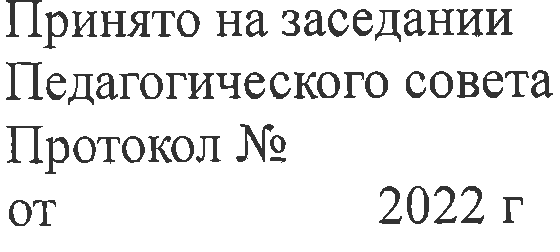 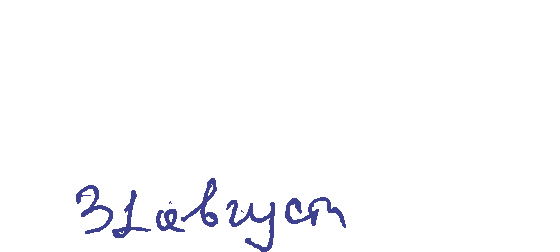 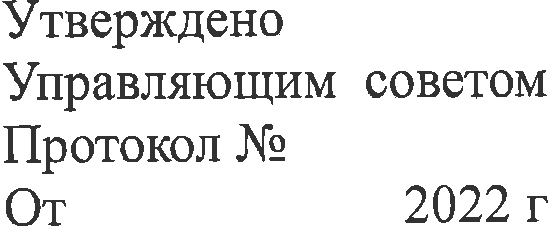 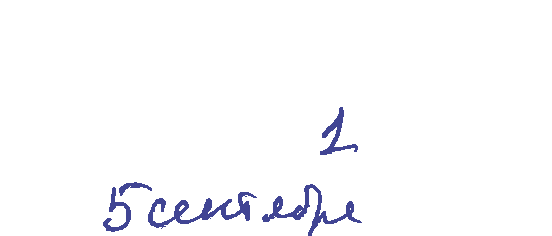 lle,uaroru.re cKoro coBera Ilpotorol Ne /- EopuM. flporonon o, bLrAHo* 2022 r Or fwls tStr^ 2022 rNlTIPO f PAMMA B O C TIIITAIJUIfl                         MyuuqunarrbHoro  yqpex.[$Ur'u,'Eoryuaucxofi ras€nsoro o6qeo6pa3oBareJlbHoro cpe4ueft ruxorut Ne3  , '' ,,,t,,!tlBOryqAH.br  2022СодержаниеАнализ воспитательного процесса в МКОУ Богучанской  средней школе №3 за 2021-2022 учебный год Цель и задачи программы воспитания на 2022-2023 учебный год Виды, формы и содержание воспитательной деятельности 3.1 Инвариантные модули рабочей программы воспитания	Ошибка! Закладка не определена.Модуль«Основные школьные дела»	2Модуль «Классное руководство»	2Модуль«Школьный урок»	2Модуль «Внеурочная деятельность»	Ошибка! Закладка не определена.Модуль «Внешкольные мероприятия»	2Модуль «Предметно-пространственная среда»	2Модуль«Работа с родителями»	2Модуль«Самоуправление»	2Модуль «Профилактика и безопасность»	2Модуль«Социальное партнерство»	2Модуль «Профориентация»	2IV. Система поощрения социальной успешности и проявлений активной жизненной позицииобучающихся	Ошибка! Закладка не определена.ПОЯСНИТЕЛЬНАЯ ЗАПИСКА             МКОУ БСШ№3 - это сельская школа, удаленная от культурных и научных центров, численность обучающихся 309-,численность педсостава-26.Обучение ведётся с 1 по 11 класс по трем уровням образования: начальное общее образование, основное общее образование, среднее общее образование. Муниципальное казённое общеобразовательное учреждение Богучанская средняя школа №3 расположена в центральной части села Богучаны, где преобладают одно-двухэтажные частные или муниципальные дома, отсутствует новая застройка, что не может не сказываться на неоднородсти состава обучающихся. Обучающиеся школы – это дети из семей, разных по социальному статусу. Это и многодетные семьи, и неполные, и неблагополучные, есть приезжие из других регионов (Кыргызстан, Таджикистан) с разным уровнем владения русским языком. По статистическим данным наблюдается неблагоприятный фон социального паспорта школы по нескольким категориям (неполноценные семьи, малообеспеченные , неблагополучные семьи, уровень образования родителей) Возможные отрицательные источники влияния на детей – социальные сети, компьютерные игры. Низкий уровень образования родителей, а также отдельные родители с низким воспитательным ресурсом, неспособные грамотно управлять развитием и организацией досуга своего ребёнка. Озабоченность большинства семей проблемами экономического, а порой и физического выживания и возрастание опасной социальной тенденции самоустранения некоторой части родителей от проблем нравственного и личностного развития ребенка. Ситуация выживания объективно порождает агрессию, жестокость, пьянство, сквернословие. В таких условиях особо возрастает роль школы в создании образовательной среды, способной положительно влиять на социум. Муниципальное казённое общеобразовательное учреждение Богучанская средняя школа №3 расположена в центральной части села Богучаны. В шаговой доступности РДК «Янтарь», ДШИ, Районная библиотека, ДЮСШ, МБОУ ДОД «Центр роста», стадион «Ангара» В процессе воспитания сотрудничаем с КДН и ЗП, ПДН ОВД Богучанского района, ЦЗН, Принимаем участие в проектах, конкурсах и мероприятиях Центра Социализации и Досуга Молодёжи. Взаимодействие с учреждениями культуры и спорта позволяет решать многие задачи воспитания, стоящие перед коллективом. В школе функционирует отряд ЮИД, отряд Школьного лесничества, объединение «Совет лидеров школы». Работает ШСК «Гелиос» МКОУ БСШ№3  – это школа с прочными традициями, которые поддерживают педагоги, учащиеся, выпускники и родители. Методическая деятельность Школы ориентирована на развитие и укрепление лучших собственных практик, на изучение и внедрение современных тенденций образования.  .Приоритетными формами организации воспитательного процесса являются детско-взрослые объединения в рамках деятельности Совета лидеров школы, школьного спортивного клуба «Гелиос». В школе реализуются многочисленные программы по разным направленностям дополнительного образования и внеурочной деятельности.Программа воспитания МКОУ БСШ№3  (далее – Программа) направлена на приобщение обучающихся к российским традиционным духовным ценностям, правилам и нормам поведения в российском обществе, а также решение проблем гармоничного вхождения школьников в социальный мир и налаживания ответственных взаимоотношений с окружающими их людьми.Программа основывается на единстве и преемственности образовательного процесса всех уровней общего образования, является обязательной частью основных образовательных программ МКОУ БСШ№3  и призвана помочь всем участникам образовательного процесса реализовать воспитательный потенциал совместной деятельности и тем самым сделать школу воспитывающей организацией.Программа воспитания составлена на основе: Федерального закона «Об образовании в Российской Федерации» от 29 декабря 2012 г. № 273-ФЗ, с учётом внесённых в закон изменений от 24 декабря 2021г, на основании новых федеральных государственных образовательных стандартов (далее – ФГОС) начального общего и основного общего образования от 31.05.2021 №286, с учётом федеральных государственных образовательных стандартов среднего общего образования,Распоряжения Правительства Российской Федерации от 29 мая 2015 г. № 996-р об утверждении Стратегия развития воспитания в Российской Федерации на период до 2025 года; Распоряжения Правительства Российской Федерации от 12 ноября 2020 г. № 2945-р об утверждении Плана мероприятий по реализации в 2021 - 2025 годах Стратегии национальной безопасности Российской Федерации (Указ Президента Российской Федерации от 02.07.2021 № 400);Федеральных государственных образовательных стандартов (далее — ФГОС) начального общего образования (Приказ Минпросвещения России от 31.05.2021 № 286), основного общего образования (Приказ Минпросвещения России от 31.05.2021 № 287), среднего общего образования (Приказ Минобрнауки России от 17.05.2012 № 413);Конституции Российской Федерации (принята на всенародном голосовании 12 декабря 1993 г. с поправками от 2020 г); Указа Президента Российской Федерации от 21 июля 2020 г. № 474 «О национальных целях развития Российской Федерации на период до 2030 года»; - Федерального Закон от 28 июня 2014 г. № 172-ФЗ «О стратегическом планировании в Российской Федерации»; Распоряжения Правительства Российской Федерации от 13 февраля 2019 г. № 207-р об утверждении Стратегии пространственного развития Российской Федерации на период до 2025 года;Приказа Министерства просвещения Российской Федерации от 11.12.2020 № 712 «О внесении изменений в некоторые федеральные государственные образовательные стандарты общего образования по вопросам воспитания обучающихся»;Конвенция ООН о правах ребенка;Конституция РФ (ст. 1,10, 15,17, 19, 32,43,50,51,52);Устав МКОУ БСШ№3  Программа является методическим документом, определяющим комплекс основных характеристик воспитательной работы, осуществляемой в школе, разработана с учетом государственной политики в области образования и воспитания.Участниками образовательных отношений в части воспитании являются педагогические и другие работники образовательной организации, обучающиеся, их родители (законные представители), представители иных организаций, участвующие в реализации образовательного процесса в соответствии с законодательством Российской Федерации, локальными актами школы. Родители (законные представители) несовершеннолетних обучающихся имеют преимущественное право на воспитание своих детей перед всеми другими лицами.Нормативные ценностно-целевые основы воспитания обучающихся в школе определяются содержанием российских базовых (гражданских, национальных) норм и ценностей, основные из которых закреплены в Конституции Российской Федерации. Эти ценности и нормы определяют инвариантное содержание воспитания школьников. С учетом мировоззренческого, этнического, религиозного многообразия российского общества ценностно-целевые основы воспитания обучающихся включают духовно-нравственные ценности культуры народов России, традиционных религий народов России в качестве вариативного компонента содержания воспитания, реализуемого на добровольной основе, в соответствии с мировоззренческими и культурными особенностями и потребностями родителей (законных представителей) несовершеннолетних обучающихся. Воспитательная деятельность в школе реализуется в соответствии с приоритетами государственной политики в сфере воспитания, установленными в государственной Стратегии развития воспитания в Российской Федерации на период до 2025 года. Приоритетной задачей Российской Федерации в сфере воспитания детей является развитие высоконравственной личности, разделяющей российские традиционные духовные ценности, обладающей актуальными знаниями и умениями, способной реализовать свой потенциал в условиях современного общества, готовой к мирному созиданию и защите Родины.        Раздел 1. Анализ воспитательного процесса в МКОУ Богучанской средней школе №3В 2021 - 2022 учебном году Рабочая программа воспитания включала в себя следующие модули:Инвариантные модули: «Школьный урок», «Классное руководство», «Курсы внеурочной деятельности», «Самоуправление», «Профориентация», «Работа с родителями».Вариативные модули: «Ключевые общешкольные дела», «Безопасность»».Процесс воспитания в МКОУ Богучанской средней школе №3 основывается на следующих принципах взаимодействия педагогических работников и обучающихся:неукоснительное соблюдение законности и прав семьи и обучающегося, соблюдение конфиденциальности информации об обучающемся и семье, приоритета безопасности обучающегося при нахождении в школе;ориентир на создание в школе психологически комфортной среды для каждого обучающегося и взрослого, без которой невозможно конструктивное взаимодействие обучающихся и педагогических работников;реализация процесса воспитания главным образом через создание в школе детско-взрослых общностей, которые бы объединяли обучающихся и педагогических работников яркими и содержательными событиями, общими позитивными эмоциями и доверительными отношениями друг к другу;организация основных совместных дел обучающихся и педагогических работников как предмета совместной заботы и взрослых, и обучающихся;системность, целесообразность и нешаблонность воспитания как условия его эффективности.Основными традициями воспитания в образовательной организации являются следующие: ключевые общешкольные дела, через которые осуществляется интеграция воспитательных усилий педагогов;коллективная разработка, коллективное планирование, коллективное проведение и коллективный анализ их результатов;ступени социального роста обучающихся (от пассивного наблюдателя до участника, от участника до организатора, от организатора до лидера того или иного дела);конструктивное межличностное, межклассное и межвозрастное взаимодействие обучающихся, а также их социальная активность;педагогические работники школы ориентируются на формирование коллективов в рамках школьных классов, кружков, студий, секций и иных детских объединений, на установление в них доброжелательных и товарищеских взаимоотношений;ключевой фигурой воспитания в школе является классный руководитель, реализующий по отношению к обучающимся защитную, личностно развивающую, организационную, посредническую (в разрешении конфликтов) функции.Воспитательная работа в школе проводилась согласно школьному календарному плану востельной работы и плану управления образования, а так же согласно приказам управления образования и положениям по краевым, муниципальным воспитательным мероприятиям.  Часть воспитательных мероприятий  в 2021/22  году  реализовывалось с применением дистанционных  технологий. Для этого использовались  региональные и федеральные  информационные ресурсы, мессенджеры и образовательные платформы. В основном воспитательная работа была основана на проведении классных мероприятий, классных часов, индивидуальной работе классного руководителя с классом. На районном и краевом  уровне  участие в  мероприятиях  КДПиШ, Детской библиотеки, РДК «Янтарь»,ДК «Геофизик»,Центр роста, ЦСиДМ, музея им Д.Андона. Школа принимала активное участие в воспитательных событиях муниципального и краевого  уровней как дистанционно, так и очно. Хорошие и качественные результаты  в спорте показали на муниципальном уровне и краевом уровне (Президентские спортивные игры)Анализ и изучение работы классных руководителей с классным коллективом показал, что деятельность большинства классных коллективов направлена на реализацию общешкольных и социально значимых задач. По итогам проверки планов ВР, 12 из 15 планов воспитательной работы составлены грамотно, с учетом возрастных особенностей детей, планы составлены в соответствии с программой воспитания. У всех классных руководителей в соответствии с требованиями, запланированы классные часы, мероприятия, собрания. В з 2021/22  году классными руководителями использовались различные формы работы с обучающимися и их родителями(в дистанционной форме): тематические классные часы ;участие в творческих конкурсах: конкурсы рисунков, фотоконкурсы, конкурс чтецов;  индивидуальные беседы с родителями.. МО Кл руководителей работало по плану.4 классных руководителя  из 13 прошли курсы повышения квалификации по теме «Современный классный руководитель»Самоанализ воспитательной деятельности показал, что школе в 2021/22 учебном году удалось:повысился  уровень познавательной активности школьников на уровне НОО повысился уровень социальной компетентности обучающихся 5–9-х классов;повысился уровень ответственности и самостоятельности обучающихся 9–11-х классов;повысилась доля обучающихся 9–11-х классов, которые показали сформированность нравственных ценностей;Отмечена положительная динамика общего уровня личностного развития школьников по результатам оценки личностных результатов. 1. Обучающиеся школы участвуют в мероприятиях и конкурсах различных уровней и занимают призовые места, становятся победителями. 2. Снижается количество случаев пропусков уроков по неуважительным причинам и нарушений дисциплины среди обучающихся. 3. Обучающиеся показывают стойкую положительную динамику личностного развития: снижается доля обучающихся с низким уровнем личностных результатов по всем показателям.В личностном развитии школьников за 2021/22 учебный год отмечается позитивная динамика.Нерешенными остались такие проблемы, как низкий уровень социальной компетентности обучающихся уровня НОО и СОО, который выражается у отдельных групп учеников 1–8-х классов в виде неумения включаться в работу группы, неумения сотрудничать, неконструктивного поведения в конфликте, а также низкий уровень владения элементарными нормами поведения.Поэтому в 2022/23 учебном году школа планирует особое внимание уделить формированию социальной компетентности обучающихся уровня НОО и СОО, повышению уровня учебной мотивации, познавательной активности, ответственности и самостоятельности, сформированности нравственных ценностей обучающихся 5–11-х классов.Раздел 2 Цель и задачи воспитания обучающихся.Современный российский национальный воспитательный идеал —высоконравственный, творческий, компетентный гражданин России, принимающий судьбу Отечества как свою личную, осознающий ответственность за настоящее и будущее страны, укорененный в духовных и культурных традициях многонационального народа Российской Федерации.В соответствии с этим идеалом и нормативными правовыми актами Российской Федерации в сфере образования цель воспитания обучающихся в школе: создание условий для личностного развития, самоопределения и социализации обучающихся на основе социокультурных, духовно-нравственных ценностей и принятых в российском обществе правил и норм поведения в интересах человека, семьи, общества и государства, формирование у обучающихся чувства патриотизма, гражданственности, уважения к памяти защитников Отечества и подвигам Героев Отечества, закону и правопорядку, человеку труда и старшему поколению, взаимного уважения, бережного отношения к культурному наследию и традициям многонационального народа Российской Федерации, природе и окружающей среде.Для достижения поставленной цели педагогическому коллективу школы предстоит решить следующие задачи:Создать целостную образовательную среду, включающую урочную и внеурочную деятельность, направленную на реализацию комплекса воспитательных мероприятий с учетом потребностей обучающихся и родителей (законных представителей) обучающихся.Обеспечить целостность и единство воспитательных воздействий на обучающихся (реализацию	возможности	социальных	проб,	самореализацию	и	самоорганизацию обучающихся).Содействовать развитию педагогической компетентности родителей (законных представителей) несовершеннолетних обучающихся в целях осуществления социализации обучающихся в семье.Организовать личностно значимую и общественно-приемлемую деятельность для формирования у обучающихся российской гражданской идентичности, осознания сопричастности социально позитивным духовным ценностям и традициям своей семьи, родного края, уважения к ценностям других культур.Создать условия для развития и реализации интереса обучающихся к саморазвитию, самостоятельности и самообразованию на основе рефлексии деятельности и личностного самопознания.Создать условия для формирования у обучающихся личностных компетенций, внутренней позиции личности, необходимых для конструктивного, успешного и ответственного поведения в обществе с учетом правовых норм, установок уважительного отношения к своему праву и правам других людей людей, закрепления знаний о нормах и правилах поведения в обществе, социальных ролях человека, способствующих подготовке к жизни в обществе, активное неприятие идеологий экстремизма и терроризма.Создать условия для развития у обучающихся опыта нравственно значимой деятельности, конструктивного социального поведения в соответствии с этическими нормами взаимоотношений с противоположным полом, со старшими и младшими, осознание и формирование знаний о семейных ценностях, профилактике семейного неблагополучия, принятие ценностей семьи, стремление к духовно-нравственному совершенствованию.Стимулировать интерес обучающихся к творческой и и интеллектуальной деятельности.Создать условия для формирования представлений о современных угрозах для жизни и здоровья людей, в том числе в информационной сфере, навыков безопасного поведения на дорогах, в чрезвычайных ситуациях, содействовать формированию у обучающихся убежденности в необходимости выбора здорового образа жизни, о вреде употребления алкоголя и табакокурения, осознанию необходимости следования принципу предвидения последствий своего поведения.Создать условия для формирования у обучающихся установки на систематические занятия физической культурой и спортом, готовности к выбору индивидуальных режимов двигательной активности на основе осознания собственных возможностей.Способствовать формированию у обучающихся мотивации и уважения к труду, в том числе к общественно полезному, и самообслуживанию, потребности к приобретению или выбору будущей профессии, организация участия обучающихся в благоустройстве класса.Информировать обучающихся об особенностях различных сфер профессиональной деятельности, в том числе с учетом имеющихся потребностей в профессиональных кадрах, в том числе через организацию профессиональной ориентации обучающихся через систему мероприятий, проводимых школой совместно с различными предприятиями, образовательными организациями, центрами профориентационной работы и практической подготовки.Рабочая программа воспитания реализуется в единстве урочной и внеурочной деятельности, совместно с семьей и другими институтами воспитания.Рабочая программа воспитания предусматривает приобщение обучающихся к российским традиционным духовным ценностям, правилам и нормам поведения в российском обществе.Рабочая программа воспитания реализуется с использованием форм, соответствующих возрастным и индивидуальным особенностям обучающихся, таких как: классный час, занятие внеурочной деятельностью, соревнование, конкурс, экскурсия, фестиваль, концерт, акция, творческая мастерская, карнавал, мастер-класс, секция, кружок и т.п.В содержание Рабочей программы воспитания включены инвариантные и вариативные разделы, направленные на достижение цели воспитательного процесса школы.Воспитательная деятельность в планируется и осуществляется на основе аксиологического, антропологического, культурно-исторического, системно-деятельностного, личностно-ориентированного подходов: аксиологический подход, суть которого заключается в понимании воспитания как социальной деятельности, направленной на передачу общественных ценностей от старшего поколения к младшему. Содержание воспитания при аксиологическом подходе определяют общественные ценности. Обучающиеся присваивают ценности в событийных общностях, приобретают социокультурный опыт, у них формируется моральная рефлексия, нравственное самосознание и нравственная культура. Аксиологический подход имеет принципиальное значение как для определения ценностной системы духовно-нравственного развития и воспитания обучающихся, так и для формирования уклада образовательной организации. Система ценностей образовательной деятельности определяет содержание основных направлений воспитания; гуманитарно-антропологический подход предполагает становление и воспитание человека во всей полноте его природных, социальных и духовных характеристик. Воспитание человека осуществляется в системе реальных жизненных связей и отношений с другими людьми в событийной общности, являющейся смысловым центром практики воспитания. В общностях происходит зарождение нравственного сознания, навыков управления собственными чувствами, обретение опыта нравственного поведения, что в совокупности с личностными особенностями составляет основу субъектности ребенка. культурно-исторический подход предполагает освоение личностью ценностей культуры посредством интериоризации — личностного усвоения внешней социальной деятельности, присвоения жизненного опыта, становления психических функций и развития в целом. Социальная ситуация развития полагается в качестве главного источника развития ребенка; его общения со взрослым в ходе освоения культурных образцов и способов деятельности. Она становится условием его ближайшего развития и задаёт перспективу, в которой формируется образ будущего России, складывается понимание миссии и роли нашей страны в мировом культурном наследии и его цивилизационном развитии. системно-деятельностный подход предполагает системную реализацию воспитательного потенциала содержания образования, формирование и развитие у обучающихся мотивации к учебной деятельности, развитие субъективной личностной позиции на основе опыта нравственной рефлексии и нравственного выбора. Методологические основы определяются рядом основных принципов воспитания: гуманистической направленности воспитания: каждый обучающийся имеет право на признание его как человеческой личности, уважение его достоинства, гуманное отношение, защиту его человеческих прав, свободное развитие личности; ценностного единства и совместности: ценности и смыслы воспитания едины и разделяемы всеми участниками образовательных отношений, что предполагает содействие, сотворчество и сопереживание, взаимопонимание и взаимное уважение участников воспитательного (образовательного) процесса; культуросообразности: воспитание основывается на культуре и традициях народов России, в воспитательной деятельности учитываются исторические и социокультурные особенности региона, местности проживания обучающихся и нахождения образовательной организации, традиционный уклад, образ жизни, национальные, религиозные и иные культурные особенности местного населения; следования нравственному примеру: педагог, воспитатель должны в своей деятельности, общении с обучающимися являть примеры соответствия слова и дела, быть ориентиром нравственного поведения; безопасной жизнедеятельности: воспитание должно осуществляться в условиях безопасности, обеспечения защищенности всех участников воспитательной деятельности от внутренних и внешних угроз; совместной деятельности детей и взрослых: приобщение обучающихся к культурным ценностям происходит в условиях совместной деятельности, основанной на взаимном доверии, партнёрстве и ответственности; инклюзивности: образовательный процесс организовывается таким образом, что все обучающиеся, независимо от их физических, психических, интеллектуальных, культурных, языковых и иных особенностей, включаются в общую систему воспитательной деятельности; возрастосообразности: проектирование процесса воспитания, ориентированного на решение возрастных задач развития ребёнка с учётом его возрастных и индивидуальных особенностей. 2.1. Направления воспитанияПрограмма реализуется в единстве учебной и воспитательной деятельности общеобразовательной организации по основным направлениям воспитания в соответствии с ФГОС:гражданское воспитание — формирование российской гражданской идентичности, принадлежности к общности граждан Российской Федерации, к народу России как источнику власти в Российском государстве и субъекту тысячелетней российской государственности, уважения к правам, свободам и обязанностям гражданина России, правовой и политической культуры;патриотическое воспитание — воспитание любви к родному краю, Родине, своему народу, уважения к другим народам России; историческое просвещение, формирование российского национального исторического сознания, российской культурной идентичности;духовно-нравственное воспитание — воспитание на основе духовно-нравственной культуры народов России, традиционных религий народов России, формирование традиционных российских семейных ценностей; воспитание честности, доброты, милосердия, справедливости, дружелюбия и взаимопомощи, уважения к старшим, к памяти предков;эстетическое воспитание — формирование эстетической культуры на основе российских традиционных духовных ценностей, приобщение к лучшим образцам отечественного и мирового искусства;физическое воспитание, формирование культуры здорового образа жизни и эмоционального благополучия — развитие физических способностей с учётом возможностей и состояния здоровья, навыков безопасного поведения в природной и социальной среде, чрезвычайных ситуациях;трудовое воспитание — воспитание уважения к труду, трудящимся, результатам труда (своего и других людей), ориентация на трудовую деятельность, получение профессии, личностное самовыражение в продуктивном, нравственно достойном труде в российском обществе, достижение выдающихся результатов в профессиональной деятельности;экологическое воспитание — формирование экологической культуры, ответственного, бережного отношения к природе, окружающей среде на основе российских традиционных духовных ценностей, навыков охраны, защиты, восстановления природы, окружающей среды;ценности научного познания — воспитание стремления к познанию себя и других людей, природы и общества, к получению знаний, качественного образования с учётом личностных интересов и общественных потребностей.2.2. Целевые ориентиры результатов воспитанияРезультаты достижения цели решения задач воспитания представляются в форме целевых ориентиров ожидаемых результатов воспитания по основным направлениям воспитания в соответствии с ФГОС на уровнях начального общего, основного общего, среднего общего образования. Целевые ориентиры результатов воспитания на уровне начального общего образования.Целевые ориентиры результатов воспитания на уровне основного общего образования.Целевые ориентиры результатов воспитания на уровне среднего общего образования.Раздел 3 «Виды, формы и содержание воспитательной деятельности.модуль «Основные школьные дела».Основные школьные дела – это главные традиционные общешкольные дела, в которых принимает участие большая часть школьников и которые обязательно планируются, готовятся, проводятся и анализируются совместно педагогами, родителями и детьми. Это комплекс коллективных творческих дел, интересных и значимых для школьников, объединяющих их вместе с педагогами и родителями в единый коллектив. Для этого в Школе используются следующие формы работыНа внешкольном уровне:Патриотические акции «Бессмертный полк» - участие в шествии с портретами ветеранов Великой Отечественной войны, в т.ч. и в онлайн формате, «Окна Победы» - украшение окон школы и домов рисунками, плакатами, наклейками или аппликациями с символикой праздника.Всероссийский кросс нации-- участие в акции, посвященной формированию здорового образа жизни.экологическая акция «Чистый берег» - сбор мусора на берегу р.АнгараВсероссийский социальный проект «Помоги пойти учиться» - участие вакции, направленной на выявление семей с детьми, нуждающихся в оказании социальной помощи в период подготовки к новому учебному году, сбор канцелярии и других вещей, которые нужны школьникам в учебном году.Краевой проект «Территория Красноярский край» - социальное проектирование. Участие в разработке, защите проекта принимают учащиеся и педагоги школы. В результате участия в проектной школе такого плана, у учащихся происходит формирование социальной активности и социальных компетентностей.Единый День профилактики правонарушений в школе - помимо профилактических мероприятий с обучающимися проводятся встречи родителей и обучающихся с представителями ПДН, в рамках которых обсуждаются насущные проблемы разного характера).На школьном уровне:	День Знаний – общешкольный праздник, состоящий серии тематических классных часов, экскурсий. Особое значение этот день имеет для учащихся 1-х и 11-х классов, закрепляется идея наставничества, передача традиций, разновозрастных межличностных отношений в школьном коллективе.Церемония поднятия и спуска  государственного флага РФПраздничные мероприятия «День Учителя», «День 8 Марта», «День защитника Отечества», «День Победы», «Последний звонок» - открываю возможность для творческой самореализации учащихся при подготовке и проведении праздничных концертов.День памяти А.Толстых- линейка памяти погибшего выпускника школы ,воина-интернационалиста.Неделя ученика-цикл интеллектуально-творческих мероприятий объединённых  единой темой года, объявленной президентомЦикл мероприятий, посвященных Дню Победы (акция «Георгиевская ленточка», участие в праздничном шествии и митинге с возложением цветов, классные часы, уроки мужества, выставки рисунков,литературая гостиная,конкурс чтецов,битва хоров «Великой Победе») - направлены на воспитание чувства любви к Родине, гордости за героизм народа и уважения к ветеранам.Метапредметные тематические недели – циклы тематических мероприятий (игры, соревнования, конкурсы, выставки, викторины и т.д.), связанные с созданием условий для формирования и развития универсальных учебных действий и повышения интереса к обучению в целом.Неделя безопасностиБлаготворительные акции «Милосердие», «Рука помощи», «Верь в мечту»  - принимают участие все классные коллективы при поддержке родительской общественности. Направлены на формирование чувства отзывчивости, заботы.Ролевая игра «Один день в армии» - ежегодный тематический день, посвященный Дню Защитника Отечества, направлен на воспитание чувства единства, ответственности за результат.Праздник «Широкая Масленица» - знакомство учащихся с традициями русского народа, воспитание духовно-нравственных качеств личности школьника, привитие интереса и любви к российской истории и народным традициям.«Школьная спартакиада» - комплекс соревнований по разным видам спорта. направленный на популяризацию спорта, формирование значимого отношения учащихся к здоровью.Дни здоровья –итоговые мероприятия по окончанию учебной четверти совместно с учителями и родителями.«Новогодний калейдоскоп» - общешкольное КТД, состоящее из серии отдельных дел (конкурс «Новогодняя игрушка» и «Арт-ель», новогодние праздники для учащихся разных классов, конкурс «Новогоднее оформление» и «Новогодняя фотозона»). Участие принимают все классы, педагоги и родители. Это КТД способствует проявлению инициативы, формированию навыков самостоятельности, ответственности, чувства доверия   и уважения друг к другу.Большой спортивный праздник, посвященный окончанию учебного года. Подведение итогов спортивной жизни школы.«Самый классный класс » - конкурс проводится с целью улучшения качества и обновления содержания воспитательной работы, использования опыта работы классных руководителей и выявления наиболее сплоченных и творческих классных коллективов – лидеров школы.  В конкурсе «Класс года» принимают участие классные коллективы с 1-го по 11-й класс.«Ученик года»-конкурс-рейтинг  проводится с целью мотивации обучающихся и выявлению лидеров в номинациях активист года, успехи в учении, яркая личность, ученик имеющий самый высокий рейтинг получает высшую награду-звание ученика года.«Самый спортивный класс» в конкурсе «Класс года» принимают участие классные коллективы с 5-го по 11-й класс, выявление наиболее активных классов в участии и профилактике ЗОЖ и спортивной жизни.«Спортсмен года»-конкурс проводится среди обучающихся 5-11 классов по итогам спортивных соревнований и школьной спартакиады в номинациях «Лучший игрок» по разным видам спорта (настольный теннис, волейбол, баскетбол, легкая атлетика,шахматы,футбол) Набравший наибольшее количество балов в рейтинге получает высшую награду «Спортсмен года»Общешкольное торжественное собрание ,посвященное окончанию учебного года-мероприятие, на котором подводятся итоги года, обьявляютя результаты школьных конкурсов, награждение .На уровне классов:Выбор и делегирование представителей классов в общешкольные советы дел, ответственных за подготовку общешкольных ключевых дел;  Участие школьных классов в реализации общешкольных ключевых дел; Проведение в рамках класса итогового анализа детьми общешкольных ключевых дел, участие представителей классов в итоговом анализе проведенных дел на уровне общешкольных советов дела.Система традиционных дел в классах, имеющих общешкольное значение и составляющих ядро воспитательной работы:«Посвящение в первоклассники» - мероприятие для первоклассников, символизирующее приобретение ребенком своего нового социального статуса – школьника. Проводится в форме познавательных игр, квестов. Мероприятие проходит при активном участии и родителей первоклассников.  «Прощание с Азбукой» - традиционное мероприятие в 1 -х классах.Посвящение в 5 классникиДень именинника, классные праздники, посвященные 8 марта и 23 февраля – дела, направленное на сплочение классного коллектива.На индивидуальном уровне:Вовлечение по возможностикаждого ребенка в ключевые дела школы в одной из возможных для них ролей: сценаристов, постановщиков, исполнителей, ведущих, декораторов, музыкальных редакторов, корреспондентов, ответственных за костюмы и оборудование, ответственных за приглашение и встречу гостей и т.п.);Оказание индивидуальной помощи ребенку в освоении навыков подготовки, проведения и анализа ключевых дел;Наблюдение за поведением ребенка в ситуациях подготовки, проведения и анализа ключевых дел, за его отношениями со сверстниками, старшими и младшими школьниками, с педагогами и другими взрослыми;При необходимости коррекция поведения ребенка через частные беседы с ним, через включение его в совместную работу с другими детьми, которые могли бы стать хорошим примером для ребенка, через предложение взять в следующем ключевом деле на себя роль ответственного за тот или иной фрагмент общей работы. модуль «Классное руководство»Раздел направлен на координацию деятельности классных руководителей и воспитателей школы по достижению цели Рабочей программы воспитания и предполагает проведение следующих мероприятий:Осуществляя работу с классом, классный руководитель организует работу с коллективом класса; индивидуальную работу с учащимися вверенного ему класса; работу с учителями, преподающими в данном классе; работу с родителями учащихся или их законными представителями Работа с классным коллективом:Инициирование и поддержка участия класса в общешкольных ключевых делах, оказание необходимой помощи детям в их подготовке, проведении и анализе; выработка совместно с учащимися законов класса, помогающих детям освоить нормы и правила общения, которым они должны следовать.Создание актива класса, распределение ролей среди учащихся класса (ответственность за разные внутриклассные дела).Организация интересных и полезных для личностного развития ребенка совместных дел с учащимися вверенного ему класса.Классные часы: тематические (согласно плану классного руководителя и  календаря мероприятий),  способствующие  расширению кругозора учащихся; игровые, способствующие сплочению коллектива;  проблемные, направленные на разрешение спорных моментов и устранение конфликтов в классе; организационные, связанные с  подготовкой класса  к общему делу;  здоровьесберегающие, направленные на популяризацию ЗОЖ; профориентационные, направленные на профориентационное просвещение; классные часы безопасности,профилактика безопасного поведения,личная безопасность,ТБ,ПБ,БДД,антитеррор,инструктажиЗанятия «Разговоры о важном»Использование классными руководителями разных форм работы на сплочение коллектива: тренинги, с привлечением специалистов, походы и экскурсии, организуемые классными руководителями и родителями; Формирование традиций в классном коллективе: празднования дней рождения детей; внутриклассные «огоньки» и вечера.Индивидуальная работа с учащимися: Изучение особенностей личностного развития учащихся класса через наблюдение за поведением школьников в их повседневной жизни, в специально создаваемых педагогических ситуациях, в играх, погружающих ребенка в мир человеческих отношений, в организуемых педагогом беседах по тем или иным нравственным проблемам; результаты наблюдения сверяются с результатами бесед классного руководителя с родителями школьников, с преподающими в его классе учителями. Поддержка ребенка в решении важных для него жизненных проблем (налаживание взаимоотношений с одноклассниками или учителями, выбор профессии, вуза и дальнейшего трудоустройства, успеваемость и т.п.), когда каждая проблема трансформируется классным руководителем в задачу для школьника, которую они совместно стараются решить. Индивидуальная работа с обучающимся состоящими на различных видах учета, находящихся  в «группе риска», оказавшимся в трудной жизненной ситуации: коррекция поведения ребенка через частные беседы с ним, его родителями или законными представителями, с другими учащимися класса; вовлечение учащихся в кружковую работу; наделение общественными поручениями в классе, делегирование  отдельных поручений; привлечение специалистов с учреждений профилактики и правоохранительных ведомств.Работа с учителями, преподающими в классе:Регулярные консультации классного руководителя с учителями-предметниками, направленные на формирование единства мнений и требований педагогов по ключевым вопросам воспитания, на предупреждение и разрешение конфликтов между учителями и учащимися; посещение уроков.Проведение бесед, направленных на решение проблем класса и конкретных учеников;Привлечение учителей к участию в родительских собраниях класса для объединения усилий в деле обучения и воспитания детей.Работа с родителями учащихся или их законными представителями:Регулярное информирование родителей о школьных успехах и проблемах их детей, о жизни класса в целом, участии класса в жизни школы (освещение мероприятий в VK,OK, на школьном сайте, в мессенджерах, отчеты на родительских собраниях); Беседа родителей, педагогов, администрации (при необходимости) с целью оказания помощи родителям школьников или их законным представителям в регулировании отношений между ними, администрацией школы и учителями-предметниками; Родительское собрание. Организация родительских собраний (тематических, организационных, аналитических, итоговых, совместно с учителями-предметниками, совместно с детьми), проводимых в режиме обсуждения наиболее острых проблем обучения и воспитания школьников.Родительский комитет. Создание и организация работы родительских комитетов классов, участвующих в управлении Школой и решении вопросов обучения и воспитания детей.Детско-взрослые проекты. Привлечение членов семей школьников к организации и проведению дел класса, реализации совместных проектов.Организация на базе класса семейных праздников, конкурсов, соревнований, направленных на сплочение семьи и школы.Модуль «Урочная деятельность»Реализация педагогическими работниками раздела «Урочная деятельность» предполагает следующее:установление доверительных отношений между учителем и его учениками, способствующих позитивному восприятию учащимися требований и просьб учителя, привлечению их внимания к обсуждаемой на уроке информации, активизации их познавательной деятельности;побуждение школьников соблюдать на уроке общепринятые нормы поведения, правила общения со старшими (учителями) и сверстниками (школьниками), принципы учебной дисциплины и самоорганизации; привлечение внимания школьников к ценностному аспекту изучаемых на уроках явлений, организация их работы с получаемой на уроке социально значимой информацией – инициирование ее обсуждения, высказывания учащимися своего мнения по ее поводу, выработки своего к ней отношения; использование воспитательных возможностей содержания учебного предмета через демонстрацию детям примеров ответственного, гражданского поведения, проявления человеколюбия и добросердечности, через подбор соответствующих текстов для чтения, задач для решения, проблемных ситуаций для обсуждения в классе;применение на уроке интерактивных форм работы учащихся: интеллектуальных игр, стимулирующих познавательную мотивацию школьников; дидактического театра, где полученные на уроке знания обыгрываются в театральных постановках; дискуссий, которые дают учащимся возможность приобрести опыт ведения конструктивного диалога; групповой работы или работы в парах, которые учат школьников командной работе и взаимодействию с другими детьми;  включение в урок игровых процедур, которые помогают поддержать мотивацию детей к получению знаний, налаживанию позитивных межличностных отношений в классе, помогают установлению доброжелательной атмосферы во время урока;   организация шефства мотивированных и эрудированных учащихся над их неуспевающими одноклассниками, дающего школьникам социально значимый опыт сотрудничества и взаимной помощи;инициирование и поддержка исследовательской деятельности школьников в рамках реализации ими индивидуальных и групповых исследовательских проектов, что даст школьникам возможность приобрести навык самостоятельного решения теоретической проблемы, навык генерирования и оформления собственных идей, навык уважительного отношения к чужим идеям, оформленным в работах других исследователей, навык публичного выступления перед аудиторией, аргументирования и отстаивания своей точки зрения.организация предметных образовательных событий: предметных олимпиад, конкурсов, интеллектуальных  игр, научно-практических конференций, дискуссионных площадок с целью развития познавательной и творческой  активности, инициативности в различных сферах предметной деятельности, раскрытия творческих способностей обучающихся;использование ИКТ и дистанционных  образовательных технологий обучения: программы – тренажеры, тесты, мультимедийные презентации, фильмы, обучающие сайты,  видеолекции, видеоуроки и др.проведение уроков на основе современных образовательных технологий, технологии критериального оценивания.модуль «Внеурочная деятельность»Воспитание на занятиях школьных курсов внеурочной деятельности осуществляется преимущественно через: вовлечение школьников в интересную и полезную для них деятельность, которая предоставит им возможность самореализоваться в ней, приобрести социально значимые знания, развить в себе важные для своего личностного развития социально значимые отношения, получить опыт участия в социально значимых делах;формирование в кружках, секциях, клубах, студиях и т.п. детско-взрослых общностей, которые могли бы объединять детей и педагогов общими позитивными эмоциями и доверительными отношениями друг к другу;создание в детских объединениях традиций, задающих их членам определенные социально значимые формы поведения;поддержку в детских объединениях школьников с ярко выраженной лидерской позицией и установкой на сохранение и поддержание накопленных социально значимых традиций; поощрение педагогами детских инициатив и детского самоуправления. Внеурочная деятельность в школе реализуется по пяти направлениям развития личности:спортивно-оздоровительное, общеинтеллектуальное, общекультурное, духовно-нравственное, социальное.1-4 класс5-9класс	10-11классмодуль «Внешкольные мероприятия»Раздел направлен на обеспечение самореализации личности обучающихся в пределах целостного, социально - открытого образовательного пространства Богучанского района, Красноярского края.Раздел предполагает участие обучающихся в ряде мероприятий, ориентированных на:закрепление, обогащение и углубление знаний, приобретенных в процессе учебной деятельности, применение их на практике;расширение общеобразовательного кругозора учащихся, формирование научного мировоззрения, выработка умений и навыков самообразования;формирование интересов к различным отраслям науки, техники, искусства, спорта, проявление и развитие индивидуальных творческих способностей и склонностей;организацию досуга школьников, культурного отдыха и разумных развлечений;распространение воспитательного воздействия на учащихся в различных направлениях воспитания.Содержание внешкольных мероприятий определяется общим содержанием Рабочей программы воспитания, которое предусматривает умственное, нравственное, трудовое, эстетическое и физическое воспитание каждого ребенка.Раздел «Внешкольные мероприятия» предполагает участие обучающихся в следующих мероприятиях различного уровня:модуль «Предметно-пространственная среда»Цель: обогащение внутреннего мира обучающихся, формирование чувства вкуса и стиля, стимулирование коммуникативного, игрового, познавательного, физического видов активностей обучающихся исходя из возрастной специфики их развития.Реализация воспитательного потенциала предметно-пространственной среды предусматривает:оформление внешнего вида, фасада, холла при входе в здание школы государственной символикой Российской Федерации (флаг, герб);изображение карты России, регионов и изображениями значимых культурных объектов местности, региона, России, памятных исторических;художественные изображения (символические, живописные, фотографические, интерактивные аудио и видео) природы России, региона, местности, предметов традиционной культуры и быта, духовной культуры народов России;звуковое пространство в школе - работа аудио сообщения в школе (звонки, информации, музыка) позитивной духовно-нравственной, гражданско- патриотической воспитательной направленности, исполнение гимна РФ;«стенд новостей» - стенды в школьных помещениях, содержащие в доступной, привлекательной форме новостную информацию позитивного гражданско-патриотического, духовно-нравственного содержания;размещение регулярно сменяемых экспозиций творческих работ обучающихся, демонстрирующих их способности, знакомящих с работами друг друга, фотоотчетов об интересных событиях в школе;благоустройство, озеленение пришкольной территории: экологические субботники,проект «Классная клумба.создание и поддержание библиотеке стеллажей свободного книгообмена, на которые обучающиеся, родители (законные представители), педагоги могут выставлять для общего использования свои книги, брать для чтения другие;благоустройство школьных кабинетов классными руководителями  вместе с обучающимся в своих классах;событийный дизайн: оформление пространства проведения школьных событий праздников, церемоний, торжественных линеек, творческих вечеров;совместная с обучающимися разработка, создание и популяризация символики школы (флаг, гимн, эмблема, логотип, элементы школьного костюма и т.п.), используемой как повседневно, так и в торжественные моменты;акцентирование внимания обучающихся на важных для воспитания ценностях, правилах, традициях, укладе школы (стенды, плакаты, поделки, листовки, буклеты и др.).модуль «Работа с родителями»Работа с родителями или законными представителями школьников осуществляется для более эффективного достижения цели воспитания, которое обеспечивается согласованием позиций семьи и школы в данном вопросе. Работа с родителями или законными представителями школьников осуществляется в рамках следующих видов и форм деятельности:На групповом уровне: 	общешкольный родительский комитет, Управляющий совет ,участвующий в управлении образовательной организацией и решении вопросов воспитания и социализации их детей;семейные клубы, предоставляющие родителям, педагогам и детям площадку для совместного проведения досуга и общения, позволяющего развивать детско-взрослые общности, участвуя в совместном художественном творчестве, труде, добровольческих делах; родительские дни, во время которых родители могут посещать школьные уроки и внеурочные занятия для получения представления о ходе учебно-воспитательного процесса в школе; общешкольные родительские собрания, происходящие в режиме обсуждения наиболее острых проблем обучения и воспитания школьников;общешкольные и классные родительские комитеты, происходящие в режиме решения вопросов воспитания на уровне учреждения или класса. семейный всеобуч, на котором родители могли бы получать ценные рекомендации и советы от профессиональных психологов, врачей, социальных работников и обмениваться собственным творческим опытом и находками в деле воспитания детей;родительский тренинг – активная форма работы с родителями, направленная на формирование ценностной сферы родителей, переосмысление имеющегося опыта воспитания, формирования и тренировки навыков взаимодействия с родителями. Проводится, как правило, педагогом-психологом;родительские форумы в онлайн режиме, на которых обсуждаются интересующие родителей вопросы, а также осуществляются виртуальные консультации психологов и педагогических работников;комплекс мероприятий по совместному благоустройству школьной территорий;раздел сайта школы «Вопрос-ответ» (родители могут задать любой вопрос и получить на него ответ).привлечение родителей к проведению совместных мероприятий Школьная спартакиада, Единый день профориентации, День Знаний, Новогодний праздник, Праздники 23 февраля и 8 марта, Прощание с Азбукой, «Последний звонок», выпускные вечера «Прощай, школа!», субботники, Дни здоровья.На индивидуальном уровне:работа специалистов по запросу родителей для решения острых конфликтных ситуаций (памятки родителям «Решение конфликтов», «Детско-взрослые отношения» и т.д.)участие родителей в педагогических консилиумах, Советах профилактики собираемых в случае возникновения острых проблем, связанных с обучением и воспитанием конкретного ребенка;помощь со стороны родителей в подготовке и проведении общешкольных и внутриклассных мероприятий воспитательной направленности (чествование родителей, за активную помощь школе);индивидуальное консультирование c целью координации воспитательных усилий педагогов и родителей. диагностические методы работы с родителями или законными представителями, служащие развитию родительской зрелости: наблюдение, индивидуальная беседа, тестирование, анкетирование, анализ детских рисунков и рассказов воспитанников о семье, метод ранжирования.модуль «Самоуправление»Поддержка детского самоуправления в школе помогает педагогическим работникам воспитывать в обучающихся инициативность, самостоятельность, ответственность, трудолюбие, чувство собственного достоинства, а обучающимся – предоставляет широкие возможности для самовыражения и самореализации. Это то, что готовит их к взрослой жизни.Развитие детского самоуправления в школе осуществляется на уровне класса и на уровне школы.На уровне школы раздел «Самоуправление» реализуется:через деятельность Совета лидеров школы, создаваемого для привлечения обучающихся к решению вопросов проведения общешкольных мероприятий Рабочей программы воспитания;через работу постоянно действующего школьного актива  , инициирующего и организующего проведение личностно значимых для школьников событий, конкурсов фестивалей, флешмобов;отвечающих за проведение конкретных мероприятий и праздниковчерез работу ШСК «Гелиос» активисты которого организуют и проводят турниры, соревнования и мероприятия.через деятельность созданной Службы медиации из наиболее авторитетных старшеклассников, прошедших обучение и  социальным педагогом по урегулированию конфликтных ситуаций в школе между участниками образовательного процесса.На уровне классов раздел «Самоуправление» реализуется:через деятельность выборных по инициативе и предложениям обучающихся класса лидеров (например, старост, дежурных, ответственных за порядок);через деятельность выборных органов самоуправления, отвечающих за различные направления работы класса (сектор спорта, сектор творчества, сектор учёбы)через вовлечение обучающихся в планирование, организацию, проведение и анализ внутриклассных дел;через реализацию обучающимися, взявшими на себя соответствующую роль, функций по контролю за порядком и чистотой в классе, уходом за классной комнатой, комнатными растениями и т.п.На индивидуальном уровне:через вовлечение школьников в планирование, организацию, проведение и анализ общешкольных и внутриклассных дел;через реализацию школьниками, взявшими на себя соответствующую роль, функций по контролю за порядком и чистотой в классе, уходом за классной комнатой, комнатными растениями и т.п.Вся деятельность планируется самими учащимися, в ходе реализации плана учащимся оказывается помощь, как на классном, так и на общешкольном уровне.модуль «Профилактика и безопасность»Раздел «Профилактика и безопасность» направлен на реализацию воспитательного потенциала профилактической деятельности педагогического коллектива школы в целях формирования и поддержки безопасной, комфортной среды в образовательной организации, профилактику безнадзорности и противоправного поведения обучающихся.Раздел «Профилактика и безопасность» предусматривает:организацию превентивной работы со сценариями социально одобряемого поведения, развитие у обучающихся навыков саморефлексии, самоконтроля, устойчивости к негативному воздействию, групповому давлению;поддержку инициатив обучающихся, педагогических работников в области укрепления безопасности жизнедеятельности в школе, профилактики правонарушений, девиаций;предупреждение, профилактика и целенаправленная деятельность в случаях появления, расширения, влияния в школе маргинальных групп обучающихся;поддержка и профилактика расширения групп детей, семей обучающихся, требующих специальной	психолого-педагогической	поддержки	и	сопровождения (слабоуспевающих, социально запущенные, осужденные, социально неадаптированные дети-мигранты и т.д.).Раздел реализуется по следующим направлениям:Пропедевтика безопасного поведения обучающихся.Формирование у обучающихся потребности в здоровом образе жизни.Профилактика безнадзорности и правонарушений среди обучающихся школы.Работа по профилактике безопасного поведения обучающихся в образовательной организации, в быту, в общественном мете, во время движения в транспорте и т.д. проводится классными руководителями, воспитателями на классных часах, воспитательских часах, в рамках индивидуальных бесед с обучающимися.Работу по профилактике безнадзорности и правонарушений среди несовершеннолетних обучающихся проводит Совет по профилактике безнадзорности и правонарушений среди несовершеннолетних обучающихся (далее – Совет по профилактике).Раздел предполагает проведение следующим мероприятий:Пропедевтика безопасного поведения обучающихсяПроведение вводных инструктажей после летних каникул: « Охрана труда обучающихся», «Правила по оказанию первой помощи пострадавшему», «Охрана труда обучающихся, учителей, выполняющих общественно - полезные работы», «Правила безопасности жизни детей при проведении школьных мероприятий»,»«Безопасное поведение в школе», «Охрана труда о сохранении личного имущества обучающихся»Оформление памятки в дневник «Безопасный путь из дома в школу и обратно»Проведение целевого инструктажа с обучающимися : «Профилактика негативных ситуаций во дворе, на улицах, дома и в общественных местах», «Правила пожарной безопасности», «Правила безопасного поведения на дорогах и в транспорте», «Правила по охране труда при проведении прогулок, туристических походов и экскурсий», «Правила по безопасному поведению в общественном транспорте», «Правила безопасности при поездках на автобусе» (каждую пятницу)Проведение целевого инструктажа перед каникулами: «Правила безопасного поведения на водоемах в летний , осенне-зимней и весенний периоды», «Профилактика негативных ситуаций во дворе, на улицах, дома и в общественных местах», «Правила пожарной безопасности», «Правила безопасного поведения на дорогах и в транспорте», «Правила по охране труда при проведении прогулок, туристических походов и экскурсий»,«Правила по безопасному поведению в общественном транспорте», «Правила безопасности при поездках на автобусе», «Правила поведения во время каникул»включение обучающихся в социально-одобряемую деятельность во внеурочное время, в т.ч. в занятия объединений дополнительного образования;участие во Всероссийских неделях и акциях безопасностиФормирование у обучающихся потребности в здоровом образе жизниСдача нормативов ВФСК ГТОДни здоровьяШкольные спортивно-массовые мероприятияТематические классные часыучастие во Всероссийских неделях и акциях безопасности; мероприятия в рамках декад безопасности дорожного движения;Профилактика безнадзорности и правонарушений среди обучающихся школыФормирование банка данных, анализ и корректировка (сверка) списка обучающихся и семей «группы риска», детей из семей, из неблагополучных семей, детей состоящих на учете в ВШК и различных видах учета в органах системы профилактики.Социально-психологическое тестирование.Единые дни профилактикиРодительские собранияИндивидуальная работа с детьми и семьями «группы риска»мониторинг деструктивных проявлений обучающихся, включающий мониторинг страниц обучающихся в социальной сети ВКонтакте (ежемесячно);Контроль за успеваемостью обучающихся “группы риска”Посещение семей, состоящих на ВШКУчет занятости обучающихся «группы риска» во внеурочной деятельности и дополнительном образованииОрганизация занятости обучающихся «группы риска» во внеурочной деятельности и дополнительном образованииМониторинг посещаемости обучающимися «группы риска» школыЗаседания Совета по профилактикеКоррекция поведения «трудных» обучающихсямодуль «Социальное партнерство»Раздел «Социальное партнерство» предполагает усиление воспитательного воздействия Рабочей программы воспитания школы за счет ресурсов сетевого взаимодействия школы с организациями Богучанского района.Сетевое взаимодействие школы с социальными партнерами подразумевает:участие представителей организаций-партнёров, в том числе в соответствии с договорами о сотрудничестве, в проведении отдельных мероприятий в рамках рабочей программы воспитания и календарного плана воспитательной работы (дни открытых дверей, государственные, региональные, школьные праздники, торжественные мероприятия и т. п.);участие представителей организаций-партнёров в проведении отдельных уроков, внеурочных занятий, внешкольных мероприятий соответствующей тематической направленности;проведение на базе организаций-партнёров отдельных уроков, занятий, внешкольных мероприятий, акций воспитательной направленности на совместную работу обучающихся и представителей организаций-партнеров в области социального проектирования.При реализации раздела «Социальное партнерство» школа сотрудничает со следующими организациями:КДПиШ, Детская библиотека, РДК «Янтарь»,ДК «Геофизик», ЦСиДМ, музея им Д.Андона. МВД России «Богучанский», Богучанский отряд спасателей,ДШИ, Районная библиотека, ДЮСШ, МБОУ ДОД «Центр роста», стадион «Ангара», КДН и ЗП, ПДН ОВД Богучанского района, ЦЗН,АО Краслесинвест, ЗАО БоАЗ,газета Ангарская правда, ФГКУ "19 ОТРЯД ФПС ПО КРАСНОЯРСКОМУ КРАЮ",ГИБДД, лыжная база «Снежинка»модуль «Профориентация»Раздел «Профориентация» предполагает формирование у обучающихся мотивов самореализации профессиональный деятельности с учётом возможностей и интересов обучающихся согласна требованию рынка труда и реализуется через следующие направления:цикл классных часовэкскурсиидиагностическое сопровождение;профориентационные практики: профессиональные пробы; уроки с привлечением работодателей; мастер-классы с участием профессионалов; профориентационных встречи с представителями различных профессий участие в конкурсах профессионального мастерства; профессиональные пробы;профориентационные игрыиндивидуальные консультации  для школьников и их родителей по вопросам склонностей, способностей, дарований и иных индивидуальных особенностей детей, которые могут иметь значение в процессе выбора ими профессиипрофессиональное просвещениеучастие в работе всероссийских профориентационных проектовРаздел 4.Система поощрения социальной успешности и проявлений активной жизненной позиции обучающихся.Система поощрения социальной успешности и проявлений активной жизненной позиции обучающихся призвана реализовывать стратегическую задачу (формирование у школьников активной жизненной позиции) и тактическую задачу (обеспечить вовлечение и активное участие обучающегося в совместной деятельности, организуемой в воспитательных целях).Система поощрения социальной успешности и проявлений активной жизненной позиции обучающихся в школе строится на следующих принципах:публичность поощрения (информирование всех обучающихся о награждении, проведение процедуры награждения в присутствии значительного числа школьников (во время линеек по итогам учебной четверти, учебного года);соответствие процедур награждения укладу жизни школы, специфической символике, выработанной и существующей в сообществе в виде традиции;прозрачность	правил	поощрения	(соблюдение	справедливости	при	выдвижении кандидатур);регулирование частоты награждений (недопущение избыточности в поощрениях – недостаточно длительные периоды ожидания и чрезмерно большие группы поощряемых); сочетание индивидуального и коллективного поощрения (использование и индивидуальных наград, и коллективных дает возможность стимулировать активность групп обучающихся, преодолевать межличностные противоречия между школьниками, получившими награду и не получившими ее);дифференцированность поощрений (наличие уровней и типов наград позволяет продлить стимулирующее действие системы поощрения).Формами поощрения социальной успешности и проявлений активной жизненной позиции обучающихся являются:конкурс «Самый классный класс», «Самый спортивный класс» рейтинг классов (поощрение успехов детей  памятными подарками и кубками);конкурс «Ученик года»-формирование портфолио обучающегося ( формируется портфолио  достижений, и на основании этого мониторинга в конце учебного года выбирается победитель и призеры);конкурс –рейтинг «Самый классный классный» (по итогам мониторинга работы классных руководитеелй составляется рейтинг, выявляются победитель один классный руководитель 1-4классов, один из 5-11классов,награждается кубком и материальным поощрением)внесение в электронную базу индивидуальных побед обучающихся: призѐры и участники конкурсов, соревнований, фестивалей районного, регионального, всероссийского уровней;итоги конкурсов и достижения обучающихся  отражаются на сайте школы, а также на странице сообщества школы в социальной сети ВКонтакте и Одноклассникичествование победителей на общешкольном торжественном собрании, посвященном окончанию учебного года в присутствии всех обучающихся,педагогов,родителей.Направления воспитанияЦелевые ориентирыГражданско-патриотическоеЗнающий и любящий свою малую родину, свой край, имеющий представление о Родине — России, её территории, расположении.Сознающий принадлежность к своему народу и к общности граждан России, проявляющий уважение к своему и другим народам.Понимающий свою сопричастность к прошлому, настоящему и будущему родного края, своей Родины — России, Российского государства.Понимающий значение гражданских символов (государственная символика России, своего региона), праздников, мест почитания героев и защитников Отечества, проявляющий к ним уважение.Имеющий первоначальные представления о правах и ответственности человека в обществе, гражданских правах и обязанностях.Принимающий участие в жизни класса, общеобразовательной организации, в доступной по возрасту социально значимой деятельности.Духовно-нравственное воспитаниеУважающий духовно-нравственную культуру своей семьи, своего народа, семейные ценности с учётом национальной, религиозной принадлежности.Сознающий ценность каждой человеческой жизни, признающий индивидуальность и достоинство каждого человека. Доброжелательный, проявляющий сопереживание, готовность оказывать помощь, выражающий неприятие поведения, причиняющего физический и моральный вред другим людям, уважающий старших. Умеющий оценивать поступки с позиции их соответствия нравственным нормам, осознающий ответственность за свои поступки.Владеющий представлениями о многообразии языкового и культурного пространства России, имеющий первоначальные навыки общения с людьми разных народов, вероисповеданий. Сознающий нравственную и эстетическую ценность литературы, родного языка, русского языка, проявляющий интерес к чтению.Эстетическое воспитаниеСпособный воспринимать и чувствовать прекрасное в быту, природе, искусстве, творчестве людей.Проявляющий интерес и уважение к отечественной и мировой художественной культуре.Проявляющий стремление к самовыражению в разных видах художественной деятельности, искусстве.Физическое воспитание, формирование культуры здоровья и эмоционального благополучияБережно относящийся к физическому здоровью, соблюдающий основные правила здорового и безопасного для себя и других людей образа жизни, в том числе в информационной среде.Владеющий основными навыками личной и общественной гигиены, безопасного поведения в быту, природе, обществе.Ориентированный на физическое развитие с учётом возможностей здоровья, занятия физкультурой и спортом.Сознающий и принимающий свою половую принадлежность, соответствующие ей психофизические и поведенческие особенности с учётом возраста.  Трудовое воспитаниеСознающий ценность труда в жизни человека, семьи, общества. Проявляющий уважение к труду, людям труда, бережное отношение к результатам труда, ответственное потребление. Проявляющий интерес к разным профессиям.Участвующий в различных видах доступного по возрасту труда, трудовой деятельности.Экологическое воспитаниеПонимающий ценность природы, зависимость жизни людей от природы, влияние людей на природу, окружающую среду.Проявляющий любовь и бережное отношение к природе, неприятие действий, приносящих вред природе, особенно живым существам.Выражающий готовность в своей деятельности придерживаться экологических нормЦенности научного познанияВыражающий познавательные интересы, активность, любознательность и самостоятельность в познании, интерес и уважение к научным знаниям, науке.Обладающий первоначальными представлениями о природных и социальных объектах, многообразии объектов и явлений природы, связи живой и неживой природы, о науке, научном знании.Имеющий первоначальные навыки наблюдений, систематизации и осмысления опыта в естественнонаучной и гуманитарной областях знания.Направления воспитанияЦелевые ориентирыГражданское воспитаниеЗнающий и принимающий свою российскую гражданскую принадлежность (идентичность) в поликультурном, многонациональном и многоконфессиональном российском обществе, в мировом сообществе.Понимающий сопричастность к прошлому, настоящему и будущему народа России, тысячелетней истории российской государственности на основе исторического просвещения, российского национального исторического сознания.Проявляющий уважение к государственным символам России, праздникам.Проявляющий готовность к выполнению обязанностей гражданина России, реализации своих гражданских прав и свобод при уважении прав и свобод, законных интересов других людей.Выражающий неприятие любой дискриминации граждан, проявлений экстремизма, терроризма, коррупции в обществе.Принимающий участие в жизни класса, общеобразовательной организации, в том числе самоуправлении, ориентированный на участие в социально значимой деятельности.Патриотическое воспитаниеСознающий свою национальную, этническую принадлежность, любящий свой народ, его традиции, культуру.Проявляющий уважение к историческому и культурному наследию своего и других народов России, символам, праздникам, памятникам, традициям народов, проживающих в родной стране.Проявляющий интерес к познанию родного языка, истории и культуры своего края, своего народа, других народов России. Знающий и уважающий достижения нашей Родины — России в науке, искусстве, спорте, технологиях, боевые подвиги и трудовые достижения, героев и защитников Отечества в прошлом и современности. Принимающий участие в мероприятиях патриотической направленности.Духовно-нравственное воспитаниеЗнающий и уважающий духовно-нравственную культуру своего народа, ориентированный на духовные ценности и нравственные нормы народов России, российского общества в ситуациях нравственного выбора (с учётом национальной, религиозной принадлежности).Выражающий готовность оценивать своё поведение и поступки, поведение и поступки других людей с позиций традиционных российских духовно-нравственных ценностей и норм с учётом осознания последствий поступков.Выражающий неприятие антигуманных и асоциальных поступков, поведения, противоречащих традиционным в России духовно-нравственным нормам и ценностям.Сознающий соотношение свободы и ответственности личности в условиях индивидуального и общественного пространства, значение и ценность межнационального, межрелигиозного согласия людей, народов в России, умеющий общаться с людьми разных народов, вероисповеданий.Проявляющий уважение к старшим, к российским традиционным семейным ценностям, институту брака как союзу мужчины и женщины для создания семьи, рождения и воспитания детей.Проявляющий интерес к чтению, к родному языку, русскому языку и литературе как части духовной культуры своего народа, российского общества.Эстетическое воспитаниеВыражающий понимание ценности отечественного и мирового искусства, народных традиций и народного творчества в искусстве. Проявляющий эмоционально-чувственную восприимчивость к разным видам искусства, традициям и творчеству своего и других народов, понимание их влияния на поведение людей.Сознающий роль художественной культуры как средства коммуникации и самовыражения в современном обществе, значение нравственных норм, ценностей, традиций в искусстве.Ориентированный на самовыражение в разных видах искусства, в художественном творчестве.Физическое воспитание, формирование культуры здоровья и эмоционального благополучияПонимающий ценность жизни, здоровья и безопасности, значение личных усилий в сохранении здоровья, знающий и соблюдающий правила безопасности, безопасного поведения, в том числе в информационной среде.Выражающий установку на здоровый образ жизни (здоровое питание, соблюдение гигиенических правил, сбалансированный режим занятий и отдыха, регулярную физическую активность).Проявляющий неприятие вредных привычек (курения, употребления алкоголя, наркотиков, игровой и иных форм зависимостей), понимание их последствий, вреда для физического и психического здоровья.Умеющий осознавать физическое и эмоциональное состояние (своё и других людей), стремящийся управлять собственным эмоциональным состоянием.Способный адаптироваться к меняющимся социальным, информационным и природным условиям, стрессовым ситуациям.Трудовое воспитаниеУважающий труд, результаты своего труда, труда других людей.Проявляющий интерес к практическому изучению профессий и труда различного рода, в том числе на основе применения предметных знаний.Сознающий важность трудолюбия, обучения труду, накопления навыков трудовой деятельности на протяжении жизни для успешной профессиональной самореализации в российском обществе. Участвующий в решении практических трудовых дел, задач (в семье, общеобразовательной организации, своей местности) технологической и социальной направленности, способный инициировать, планировать и самостоятельно выполнять такого рода деятельность.Выражающий готовность к осознанному выбору и построению индивидуальной траектории образования и жизненных планов с учётом личных и общественных интересов, потребностей.Экологическое воспитаниеПонимающий значение и глобальный характер экологических проблем, путей их решения, значение экологической культуры человека, общества.Сознающий свою ответственность как гражданина и потребителя в условиях взаимосвязи природной, технологической и социальной сред.Выражающий активное неприятие действий, приносящих вред природе.Ориентированный на применение знаний естественных и социальных наук для решения задач в области охраны природы, планирования своих поступков и оценки их возможных последствий для окружающей среды.Участвующий в практической деятельности экологической, природоохранной направленности.Ценности научного познанияВыражающий познавательные интересы в разных предметных областях с учётом индивидуальных интересов, способностей, достижений.Ориентированный в деятельности на научные знания о природе и обществе, взаимосвязях человека с природной и социальной средой.Развивающий навыки использования различных средств познания, накопления знаний о мире (языковая, читательская культура, деятельность в информационной, цифровой среде).Демонстрирующий навыки наблюдений, накопления фактов, осмысления опыта в естественнонаучной и гуманитарной областях познания, исследовательской деятельности.Направления воспитанияЦелевые ориентирыГражданское воспитаниеОсознанно выражающий свою российскую гражданскую принадлежность (идентичность) в поликультурном, многонациональном и многоконфессиональном российском обществе, в мировом сообществе.Сознающий своё единство с народом России как источником власти и субъектом тысячелетней российской государственности, с Российским государством, ответственность за его развитие в настоящем и будущем на основе исторического просвещения, сформированного российского национального исторического сознания.Проявляющий готовность к защите Родины, способный аргументированно отстаивать суверенитет и достоинство народа России и Российского государства, сохранять и защищать историческую правду.Ориентированный на активное гражданское участие на основе уважения закона и правопорядка, прав и свобод сограждан.Осознанно и деятельно выражающий неприятие любой дискриминации по социальным, национальным, расовым, религиозным признакам, проявлений экстремизма, терроризма, коррупции, антигосударственной деятельности.Обладающий опытом гражданской социально значимой деятельности (в ученическом самоуправлении, волонтёрском движении, экологических, военно-патриотических и др. объединениях, акциях, программах).Патриотическое воспитаниеВыражающий свою национальную, этническую принадлежность, приверженность к родной культуре, любовь к своему народу. Сознающий причастность к многонациональному народу Российской Федерации, Российскому Отечеству, российскую культурную идентичность.Проявляющий деятельное ценностное отношение к историческому и культурному наследию своего и других народов России, традициям, праздникам, памятникам народов, проживающих в родной стране — России.Проявляющий уважение к соотечественникам, проживающим за рубежом, поддерживающий их права, защиту их интересов в сохранении российской культурной идентичности.Духовно-нравственное воспитаниеПроявляющий приверженность традиционным духовно-нравственным ценностям, культуре народов России с учётом мировоззренческого, национального, конфессионального самоопределения.Действующий и оценивающий своё поведение и поступки, поведение и поступки других людей с позиций традиционных российских духовно-нравственных ценностей и норм с осознанием последствий поступков, деятельно выражающий неприятие антигуманных и асоциальных поступков, поведения, противоречащих этим ценностям.Проявляющий уважение к жизни и достоинству каждого человека, свободе мировоззренческого выбора и самоопределения, к представителям различных этнических групп, религий народов России, их национальному достоинству и религиозным чувствам с учётом соблюдения конституционных прав и свобод всех граждан.Понимающий и деятельно выражающий ценность межнационального, межрелигиозного согласия людей, народов в России, способный вести диалог с людьми разных национальностей, отношения к религии и религиозной принадлежности, находить общие цели и сотрудничать для их достижения.Ориентированный на создание устойчивой семьи на основе российских традиционных семейных ценностей; понимания брака как союза мужчины и женщины для создания семьи, рождения и воспитания в семье детей; неприятия насилия в семье, ухода от родительской ответственности.Обладающий сформированными представлениями о ценности и значении в отечественной и мировой культуре языков и литературы народов России, демонстрирующий устойчивый интерес к чтению как средству познания отечественной и мировой духовной культуры.Эстетическое воспитаниеВыражающий понимание ценности отечественного и мирового искусства, российского и мирового художественного наследия.Проявляющий восприимчивость к разным видам искусства, понимание эмоционального воздействия искусства, его влияния на поведение людей, умеющий критически оценивать это влияние.Проявляющий понимание художественной культуры как средства коммуникации и самовыражения в современном обществе, значения нравственных норм, ценностей, традиций в искусстве.Ориентированный на осознанное творческое самовыражение, реализацию творческих способностей в разных видах искусства с учётом российских традиционных духовных и нравственных ценностей, на эстетическое обустройство собственного быта.Физическое воспитание, формирование культуры здоровья и эмоционального благополучияПонимающий и выражающий в практической деятельности ценность жизни, здоровья и безопасности, значение личных усилий в сохранении и укреплении своего здоровья и здоровья других людей. Соблюдающий правила личной и общественной безопасности, в том числе безопасного поведения в информационной среде.Выражающий на практике установку на здоровый образ жизни (здоровое питание, соблюдение гигиены, режим занятий и отдыха, регулярную физическую активность), стремление к физическому совершенствованию, соблюдающий и пропагандирующий безопасный и здоровый образ жизни.Проявляющий сознательное и обоснованное неприятие вредных привычек (курения, употребления алкоголя, наркотиков, любых форм зависимостей), деструктивного поведения в обществе и цифровой среде, понимание их вреда для физического и психического здоровья.Демонстрирующий навыки рефлексии своего состояния (физического, эмоционального, психологического), состояния других людей с точки зрения безопасности, сознательного управления своим эмоциональным состоянием, развивающий способности адаптироваться к стрессовым ситуациям в общении, в разных коллективах, к меняющимся условиям (социальным, информационным, природным).Трудовое воспитаниеУважающий труд, результаты труда, трудовые и профессиональные достижения своих земляков, их вклад в развитие своего поселения, края, страны, трудовые достижения российского народа.Проявляющий способность к творческому созидательному социально значимому труду в доступных по возрасту социально-трудовых ролях, в том числе предпринимательской деятельности в условиях самозанятости или наёмного труда.Участвующий в социально значимой трудовой деятельности разного вида в семье, общеобразовательной организации, своей местности, в том числе оплачиваемом труде в каникулярные периоды, с учётом соблюдения законодательства.Выражающий осознанную готовность к получению профессионального образования, к непрерывному образованию в течение жизни как условию успешной профессиональной и общественной деятельности.Понимающий специфику трудовой деятельности, регулирования трудовых отношений, самообразования и профессиональной самоподготовки в информационном высокотехнологическом обществе, готовый учиться и трудиться в современном обществе.Ориентированный на осознанный выбор сферы трудовой, профессиональной деятельности в российском обществе с учётом личных жизненных планов, потребностей своей семьи, общества.Экологическоев оспитаниеДемонстрирующий в поведении сформированность экологической культуры на основе понимания влияния социально-экономических процессов на природу, в том числе на глобальном уровне, ответственность за действия в природной среде. Выражающий деятельное неприятие действий, приносящих вред природе.Применяющий знания естественных и социальных наук для разумного, бережливого природопользования в быту, общественном пространстве.Имеющий и развивающий опыт экологически направленной, природоохранной, ресурсосберегающей деятельности, участвующий в его приобретении другими людьми.Ценности научного познанияДеятельно выражающий познавательные интересы в разных предметных областях с учётом своих интересов, способностей, достижений.Обладающий представлением о современной научной картине мира, достижениях науки и техники, аргументированно выражающий понимание значения науки в жизни российского общества, обеспечении его безопасности, гуманитарном, социально-экономическом развитии России.Демонстрирующий навыки критического мышления, определения достоверной научной информации и критики антинаучных представлений.Развивающий и применяющий навыки наблюдения, накопления и систематизации фактов, осмысления опыта в естественнонаучной и гуманитарной областях познания, исследовательской деятельности.Направления внеурочной деятельностипрограммаСпортивно-оздоровительное«Здоровячок»Лёгкая атлетикаДуховно-нравственное«Путешествие по Красноярскому краю»Разговор о важномСоциальное«В мире профессий»ОбщекультурноеВокальный ансамбль«Мастерилка»Общеинтеллектуальное«Финансовая грамотность»«Фабрика мысли»МультикадрНаправление деятельностиПрограммаНаправление деятельностиПрограммаДуховно-нравственноеРазговор о важномЧиталочка Интенсивы: (экскурсии, встречи и беседы с представителями общественных организаций; обсуждение; организация и проведение семейных праздников, читательские конференции,  Акции, нравственной направленности)ОбщеинтеллектуальноеПрикладная математикаБлогингМультикадрИнтенсивы: (предметные олимпиады, конкурсы, интеллектуальные марафоны, тематические недели, общешкольные конференции, экскурсии на промышленные предприятия, в организации, учреждения культуры, знакомство с профессиями; посещение  ярмарок профессий,  Дни открытых дверей в образовательных учреждениях, поисковые и научные  исследования, научно-практические конференции)ОбщекультурноеВокальный ансамбльСмастерим-каИнтенсивы: (посещение музея, РДК, библиотеки; реализация культурно-досуговых программ, посещение объектов художественной культуры с последующим представлением творческих работ; краеведческая, поисковая, экологическая работа)Спортивно-оздоровительноеФитнесБаскетболНастольный теннисЛёгкая атлетикаОФПИнтенсивы: (спортивные соревнования, дни здоровья, , поход,турслёты, профилактика вредных привычек, беседы, просмотры учебных фильмов)СоциальноеЛесничествоОтряд ЮИДДСовет лидеров школыИнтенсивы: (классные часы, акции, социальные проекты, часы общения, участие в общественно-полезном труде рейды, акции благотворительности, милосердия, забота о животных, живых существах, природе)Направление деятельностиПрограммаНаправление деятельностиПрограммаДуховно-нравственноеРазговор о важномИнтенсивы: (экскурсии, встречи и беседы с представителями общественных организаций; обсуждение; организация и проведение семейных праздников, читательские конференции,  Акции, нравственной направленности)ОбщеинтеллектуальноеИндивидуальные проектыИнтенсивы: (предметные олимпиады, конкурсы, интеллектуальные марафоны, тематические недели, общешкольные конференции, экскурсии на промышленные предприятия, в организации, учреждения культуры, знакомство с профессиями; посещение  ярмарок профессий,  Дни открытых дверей в образовательных учреждениях, поисковые и научные  исследования, научно-практические конференции)ОбщекультурноеИнтенсивы: (посещение музея, РДК, библиотеки; реализация культурно-досуговых программ, посещение объектов художественной культуры с последующим представлением творческих работ; краеведческая, поисковая, экологическая работа)Спортивно-оздоровительноеФитнесБаскетболНастольный теннисОФП Интенсивы: (спортивные соревнования, дни здоровья, поход,турслёты, профилактика вредных привычек, беседы, просмотры учебных фильмов)СоциальноеСовет лидеров школыИнтенсивы: (классные часы, акции, социальные проекты, часы общения, участие в общественно-полезном труде рейды, акции благотворительности, милосердия, забота о животных, живых существах, природе)Всероссийская глобальная неделя безопасности дорожного движенияВсероссийская акция «Кросс нации»Всероссийская акция «Свеча памяти»Всероссийская акция «Бессмертный полк»Единые дни действий (РДШ)Выходы в РДК, центральную библиотеку, Центр роста.ЦСиДМЭкскурсии на предприятия БоАЗ,Краслесинвест,ЦРБ,ПЧ,отдел МВД,редакция газеты «Ангарская правда»,пекарня.Муниципальный  Чемпионат Компетенций ЮниорПрофи ( комп. «Лесоводство»)Сбор районной детско-юношеской организации «Надежда Приангарья»Краевой  финансовый фестиваль «Финплакат», «Финролик», «Финансовая история моей семьи»Районный компетентностный чемпионат «МетаЧемп».Районная интеллектуальная игра «Что? Где? Когда?»слет школьных лесничеств Новогодняя выставка-конкурс детского художественного творчества   Районный конкурс «Ученик года»Районный, краевой  конкурс «Знатоки дорожных правил»Районный проект «Молодежь во власти»Краевой творческий конкурс «Зимняя планета детства»Районный конкурс «Безопасное колесо»Краевой лесной конкурс «Подрост»Муниципальный этап Краевого форума «Научно-технический потенциал Сибири» (районный очный)Муниципальный конкурс панорам, мини-диорам, макетов и стендовых моделей «Мир отстояли – мир сохраним», Районный конкурс декоративно-прикладного и изобразительного творчества«Родник детских талантов »Муниципальный этап «Президентские  спортивные игры» Муниципальный этап легкоатлетического четырехборья «Шиповка юных»;Муниципальный этап «Президентские состязания»;Фестиваль  ГТО среди ЛДПДЗимний фестиваль ГТОЛетний фестиваль ГТО Осенний фестиваль ГТООрганизация и участие в профориентационных мероприятиях.Профориентационная диагностика, тестирование, компьютернаяпрофдиагностка учащихся,олимпиада по профориентацииОбновление уголка попрофориентации в соответствии с рекомендациямиВключение в проекты «Большая перемена» «Билет в будущее»Пополнение библиотечногофонда литературой по профориентацииОрганизацияпрофориентационных экскурсий на предприятия и в учреждения Проведение профориентационных мероприятий.(Единый профориентационный день,Олимпиада по профориентации,конкурс «Селфи с профи», Конкурс лэпбуков «Профессиимоей семьи» для учащихся 1-4 классов , Конкурс графическихрисунков «Моя любимая профессия» для учащихся 5-11классов , Конкурс презентаций «Моябудущая профессия» для учащихся 8-11 классов , Игра-путешествие«Тропинками разных профессий»акция Большое родительское собрание)Классные родительские собрания по профориентации КАЛЕНДАРНЫЙ ПЛАН РЕАЛИЗАЦИИ ПРОГРАММЫ ВОСПИТАНИЯна уровне  начального общего образованияКАЛЕНДАРНЫЙ ПЛАН РЕАЛИЗАЦИИ ПРОГРАММЫ ВОСПИТАНИЯна уровне  начального общего образованияКАЛЕНДАРНЫЙ ПЛАН РЕАЛИЗАЦИИ ПРОГРАММЫ ВОСПИТАНИЯна уровне  начального общего образованияКАЛЕНДАРНЫЙ ПЛАН РЕАЛИЗАЦИИ ПРОГРАММЫ ВОСПИТАНИЯна уровне  начального общего образованияКлючевые общешкольные делаКлючевые общешкольные делаКлючевые общешкольные делаКлючевые общешкольные делаДелаКлассы ОриентировочноевремяпроведенияОтветственныеТоржественная линейка, урок «День знаний»1-41 сентябряЗаместитель директора по ВР, совет РДШЦеремония поднятия/спуска Государственного флага Российской Федерации1-4Каждый понедельник/пятницаПопова Т.М., Портных И.В.Мероприятия месячников безопасности  и гражданской защиты детей (по профилактике ДДТТ, пожарной безопасности, экстремизма, терроризма, разработка   схемы-маршрута «Дом-школа-дом», учебно-тренировочная  эвакуация учащихся из здания), Акция «Помоги Пойти Учиться»1-4сентябрьЗаместитель директора по ВР,  классные руководители,  учитель ОБЖ, соц. Педагог, отряд ЮИДДень солидарности в борьбе с терроризмом1-43 сентябряЗаместитель директора по ВР,  классные руководители210 лет со дня Бородинского сражения1-47 сентябряЗаместитель директора по ВР,  классные руководителиМеждународный день распространения грамотности1-48 сентябряЗаместитель директора по ВР, руководитель ШМО165 лет со дня рождения русского ученого, писателя К.Э. Циолковского1-417 сентябряКлассные руководители, библиотекарь«Родительский патруль» - дежурство родителей на пешеходном переходе и опасных местах с целью соблюдения учащимися ПДД.1-4ежемесячноЗаместитель директора по ВР,  классные руководители, учитель ОБЖ«Посвящение в первоклассники».1-4сентябрьЗаместитель директора по ВР, классные руководителиБлаготворительная ярмарка «Дары осени»1-4сентябрьЗаместитель директора по ВР, классные руководители, родительский комитетМеждународный день музыки1-41 октябряКлассные руководители, учителя музыкиМероприятия месячника правового воспитания и профилактики правонарушений. Единый день профилактики правонарушений и деструктивного поведения (правовые, профилактические игры, беседы и т.п.)1-4октябрьЗаместитель директора по ВР, классные руководители, социальный педагог, инспектор ОДНДень пожилых людейКонцерт для ветеранов и жителей микроучастка. Фотовыставка «Мы с бабушкой моею».1-41 октябряЗаместитель директора по ВР, педагог организатор, учителя ДОВсероссийский урок «ОБЖ», приуроченный ко Дню гражданской обороны РФ1-44 октябряЗаместитель директора по ВР,  классные руководители, учитель ОБЖДень учителя в школе: акция по поздравлению учителей, учителей-ветеранов педагогического труда,  концертная программа.1-45 октябряЗаместитель директора по ВР, педагог организатор, учителя ДОПрезидентские состязания 1-4Октябрь, февраль Учителя физкультуры «Золотая осень»:  Конкурс рисунков. Праздник Осени. Выставка семейного творчества «Дары осени»1-4октябрьЗаместитель директора по ВР, классные руководители«Посвящение первоклассников в «Сибирята»1-4октябрьЗаместитель директора по ВР, классные руководителиДень отца в России1-416 октябряКлассные руководителиМеждународный день школьных библиотек (акции, публичные чтения, посещение литературного музея и т.д)1-425 октябряКлассные руководители, библиотекарь школыДень народного единства1-44 ноябряКлассные руководителиДень матери.Мероприятия месячника взаимодействия семьи и школы: выставка рисунков, фотографий, акции по поздравлению мам с Днем матери, творческий семейный конкурс «Созвездие талантов», творческие мастерские «Таланты моей мамы», благотворительная ярмарка. 1-4ноябрьЗаместитель директора по ВР, классные руководители, педагог организатор, учителя ДОДень Государственного герба Российской Федерации1-430 ноябряКлассные руководители, активисты РДШДень правовой помощи детям 1-4декабрьСоциально-психологическая служба, инспектор ОДНДень неизвестного солдатаМеждународный день инвалидов1-43 декабряКлассные руководителиМеждународный день художника1-48 декабряУчителя изобразительного искусства, классные руководителиДень Героев Отечества1-49 декабряКлассные руководители, активисты РДШДень Конституции Российской Федерации1-412 декабряКлассные руководители, активисты РДШМероприятия месячника эстетического воспитания в школе. Новый год в школе: украшение кабинетов, оформление окон, конкурс рисунков, поделок, утренник.1-4декабрьЗаместитель директора по ВР, классные руководители, РДШАкция «Кормушка»1-4декабрьКлассные руководителиМастерская Деда Мороза1-4декабрьКлассные руководителиСуриковский фестиваль1-4январьКлассные руководителиДень полного освобождения Ленинграда от фашистской блокады. Час памяти «Блокада Ленинграда».День памяти жертв Холокоста1-427 январяклассные руководители, руководитель школьного музея Боевой СлавыМероприятия месячника гражданского и патриотического воспитания: праздник «Песни и строя»,  акция по поздравлению пап и дедушек, конкурс рисунков, Уроки мужества, Музейные уроки, акция «Фронтовая посылка», День защитника отечества1-4Февраль23 февраляЗаместитель директора по ВР, РДШ, классные руководители, учителя физкультуры, учителя ДО, руководитель школьного музея Боевой Славы80 лет со дня победы Вооруженных сил СССР над армией  гитлеровской Германии в 1943 году с Сталинградской битве.Музейный рок «Сталинградская битва»1-42 февраляРуководитель школьного музея Боевой СлавыДень российской науки1-48 февраляРуководители ШМО, классные руководителиДень памяти о россиянах, исполнявших служебный долг за пределами Отечества1-415 февраляКлассные руководителиМеждународный день родного языка1-421 февраляКлассные руководители, учителя русского языка200 лет со дня рождения К.Д. Ушинского1-43 мартаКлассные руководители, библиотекарь8 Марта в школе: конкурс рисунков, акция по поздравлению мам, бабушек, девочек, утренник1-4мартЗаместитель директора по ВР, классные руководителиВсемирный день театра1-427 мартаРуководитель театра, классные руководителиПраздник «Проводы зимы - Масленица».1-4мартЗаместитель директора по ВР, классные руководители, педагог организаторМероприятия месячника нравственного воспитания «Спешите делать добрые дела». Весенняя неделя добра1-4апрельЗаместитель директора по ВР, классные руководителиДень космонавтики, 65 лет со дня запуска первого искусственного спутника Земли. Конкурс рисунков, единый классный час.1-412 апрельРуководитель изостудии, классные руководители, учителя физики«Пасхальныйперезвон»- фольклорно-обрядовое мероприятие1-4апрельЗаместитель директора по ВР, руководитель театральной студии«Праздник БУКВАРЯ»1-4апрельЗаместитель директора по ВР, классные руководителиВсемирный день Земли1-422 апреляКлассные руководителиПраздник Весны и Труда1-41 маяКлассные руководителиДекада «Помним, чтим, поздравляем!»День Победы: акции «Бессмертный полк», концерт «С праздником, ветеран!», проект «Окна Победы»1-4майЗаместитель директора по ВР, руководители кружков, руководитель школьного музея Боевой Славы, классные руководителиДень детских общественных организаций России1-419 маяРуководитель и активисты РДШ, классные руководителиДень славянской письменности и культуры1-424 маяУчителя русского языка и литературы, классные руководителиТоржественная линейка «Последний звонок»4майЗаместитель директора по ВР, классные руководителиДень защиты детей1-41 июняНачальник пришкольного лагеряДень памяти и скорби1-422 июняНачальник пришкольного лагеряКурсы внеурочной деятельности Курсы внеурочной деятельности Курсы внеурочной деятельности Курсы внеурочной деятельности Название курса Классы Количество часов в неделюОтветственные «Разговор о важном»1-41 чКлассные руководителиЛаборатория информационных технологий «Инфознайка»1-41чМушакова Н.М.Искусство хореографии «Восточные танцы»1-42чДеяк И.А.Лаборатория технического творчества Студия мультипликации «Радуга»1-41чКнязева Н.К.Программа физкультурно-спортивной направленности (йога)1-4               2чТерскова Н.П.Услуги логопеда1-4По индивидуальному расписаниюСуханова С.В.Дошколенок1-41чУчителя начальной школыТестопластика 1-42чЛопато Е. Б.Спортландия1-41ч           Егоров И.О.«Читалочка» 1-41чМоргунова Л.А.«Чтение с увлечением» 1-41чШаталова А.А.ДПИ (декоративно-прикладное творчество) «Фантазии»  2-5   2чДеяк  И.А.ПДД «Азбука Пешехода»1-41чПокарева Т.И.«Умники и умницы»1кл1чИльина Н.Е.Первоклассная газета2-41чПокарева Т.И.Футбол (девочки)2-43чГришков А.Ю.Волейбол (девочки)2-45чТомских Л.Д.Волейбол (девочки)1-24чТомских Л.Д.Волейбол (мальчики)4-53чЕгоров И.Г.Таэквандо1-104чПархоменко Т.С.Футбол (мальчики)1-24чЛопатин С.В.ДзюдоС 10 лет4чШотов В.А.Каратэ1-113чСидоровский Д.А.Шахматы1-42чПопков В.В.Хореография1-22чМихайловская С.А.Хип-хоп2-53чДуров Ю.Ю.СамоуправлениеСамоуправлениеСамоуправлениеСамоуправлениеДела, события, мероприятияКлассы Ориентировочноевремя проведенияОтветственныеВыборы лидеров, активов  классов, распределение обязанностей.1-4сентябрьКлассные руководителиРабота в соответствии с обязанностями1-4В течение годаКлассные руководителиОтчет перед классом о проведенной работе1-4майКлассные руководителиПрофориентацияПрофориентацияПрофориентацияПрофориентацияДела, события, мероприятияКлассы Ориентировочноевремя проведенияОтветственныеМесячник профориентаций в школе:- конкурс рисунков, проект «Профессии моих родителей», викторина «Все профессии важны – выбирай на вкус!», беседы1-4январьКлассные руководителиШкольные медиаШкольные медиаШкольные медиаШкольные медиаДела, события, мероприятияКлассы Ориентировочноевремя проведенияОтветственныеРазмещениесозданных детьми рассказов, стихов, сказок, репортажей на страницах газеты «ШОК»1-4В течение годаКлассные руководителиВидео-, фотосъемка классных мероприятий.1-4В течение годаКлассные руководителиДетские общественные объединенияДетские общественные объединенияДетские общественные объединенияДетские общественные объединенияДела, события, мероприятияКлассы Ориентировочноевремя проведенияОтветственныеТрудовая акция «Школьный двор»1-4Сентябрь, майКлассные руководителиБлаготворительная ярмарка-продажа1-4ноябрьКлассные руководителиБлаготворительная акции «Оранжевый апельсин», «Рукавичка»1-4декабрьКлассные руководителиАкция «Дарите книги с любовью»1-4февральРДШ, Классные руководители«Посвящение первоклассников в «Сибирята»1-4октябрьЗаместитель директора по ВР,  классные руководителиУчастие в проектах и акциях РДШ1-4В течение годаРДШЭкскурсии, походыЭкскурсии, походыЭкскурсии, походыЭкскурсии, походыДела, события, мероприятияКлассы Ориентировочноевремя проведенияОтветственныеПосещение выездных представлений театров в школе1-4В течение годаКлассные руководители Экскурсия в школьный музей Боевой Славы1-4В течение годаРуководитель музеяСезонные экскурсии в природу1-4По плану клас.рук.Классные руководителиПоездки на новогодние представления в «Роев ручей»1-4декабрьКлассные руководителиТуристические походы в заповедник «Столбы», Торгашинский хребет1-4Сентябрь, октябрь, май  Классные руководителиВыездные экскурсии по достопримечательностям города1-4По плану клас.рук.Классные руководителиОрганизация предметно-эстетической средыОрганизация предметно-эстетической средыОрганизация предметно-эстетической средыОрганизация предметно-эстетической средыДела, события, мероприятияКлассы Ориентировочноевремя проведенияОтветственныеВыставки рисунков, фотографий творческих работ, посвященных событиям и памятным датам1-4В течение годаЗаместитель директора по ВР, руководитель изостудииОформление классных уголков1-4В течение годаКлассные руководителиТрудовые десанты по уборке территории школы1-4В течение годаКлассные руководителиПраздничное украшение кабинетов, окон кабинета1-4В течение годаКлассные руководителиРабота с родителямиРабота с родителямиРабота с родителямиРабота с родителямиДела, события, мероприятияКлассы Ориентировочноевремя проведенияОтветственныеУчастие родителей в проведении общешкольных, классных мероприятий.1-4В течение годаЗаместитель директора по ВР, руководители кружков, классные руководители«Родительский патруль» - дежурство родителей на пешеходном переходе и опасных местах с целью соблюдения учащимися ПДД.1-4ежемесячноЗаместитель директора по ВР,  классные руководители, учитель ОБЖОбщешкольная родительская конференция «Основные направления на 2022-2023 уч.год»1-4сентябрьАдминистрация школыПедагогическое просвещение родителей по вопросам воспитания детей1-41 раз в четвертьКлассные руководителиРазмещение информации для родителей на школьном сайте в разделе «Родителям»1-4В течение годаЗам.директора по ВРИндивидуальные консультации1-4В течение годаКлассные руководителиСовместные с детьми походы, экскурсии.1-4По плану классных руководителейКлассные руководителиРабота Совета профилактики с неблагополучными  семьями  по вопросам воспитания, обучения детей1-4По плану СоветаПредседатель СоветаКлассное руководство  (согласно индивидуальным  планам работыклассных руководителей)Классное руководство  (согласно индивидуальным  планам работыклассных руководителей)Классное руководство  (согласно индивидуальным  планам работыклассных руководителей)Классное руководство  (согласно индивидуальным  планам работыклассных руководителей)Школьный урок(согласно индивидуальным  планам работы учителей-предметников)Школьный урок(согласно индивидуальным  планам работы учителей-предметников)Школьный урок(согласно индивидуальным  планам работы учителей-предметников)Школьный урок(согласно индивидуальным  планам работы учителей-предметников)КАЛЕНДАРНЫЙ ПЛАН РЕАЛИЗАЦИИ ПРОГРАММЫ ВОСПИТАНИЯна уровне основногообщего образованияКАЛЕНДАРНЫЙ ПЛАН РЕАЛИЗАЦИИ ПРОГРАММЫ ВОСПИТАНИЯна уровне основногообщего образованияКАЛЕНДАРНЫЙ ПЛАН РЕАЛИЗАЦИИ ПРОГРАММЫ ВОСПИТАНИЯна уровне основногообщего образованияКАЛЕНДАРНЫЙ ПЛАН РЕАЛИЗАЦИИ ПРОГРАММЫ ВОСПИТАНИЯна уровне основногообщего образованияКлючевые общешкольные делаКлючевые общешкольные делаКлючевые общешкольные делаКлючевые общешкольные делаДелаКлассы Ориентировочноевремя проведенияОтветственныеЦеремония поднятия/спуска Государственного флага Российской Федерации5-9Каждый понедельник/пятницаПопова Т.М., Портных И.В.Торжественная линейка «Первый звонок»5-91 сентябряЗаместитель директора по ВРМероприятия месячников безопасности  и гражданской защиты детей (по профилактике ДДТТ, пожарной безопасности, экстремизма, терроризма, разработка   схемы-маршрута «Дом-школа-дом», учебно-тренировочная  эвакуация учащихся из здания)5-9сентябрьЗаместитель директора по ВР, классные руководители, руководитель ДЮП, отряда ЮИД, учитель ОБЖОткрытие школьной спартакиады. Осенний День Здоровья5-9сентябрьУчитель физкультурыДень окончания Второй мировой войныДень солидарности борьбы с терроризмом5-93 сентябряЗаместитель директора по ВР, классные руководители, учитель ОБЖ210 лет со дня Бородинского сражения5-97 сентябряЗаместитель директора по ВР,  классные руководителиМеждународный день распространения грамотности5-98 сентябряЗаместитель директора по ВР, руководитель ШМО165 лет со дня рождения русского ученого, писателя К.Э. Циолковского5-917 сентябряКлассные руководители, библиотекарьАкция «Помоги пойти учиться»5-9сентябрьСоц.педагог, классные руководителиМеждународный день пожилых людей. Концерт5-91 октябряЛукьянчикова Н.В.,Коновалова О.П., Попова Т.М.День учителя5-95 октябряКлассные руководители 11 классов, Совет РДШДень отца в России5-916 октябряКлассные руководителиВсероссийский урок «Экология и энергосбережение»5-9октябрьклассные руководителиШМО естествознанияДекадник  «день школьных библиотек»5-920-30 октября (25 октября)Заместитель директора по ВР Килепо О.Н.Классные руководителиВсероссийский урок безопасности школьников в сети Интернет5-9октябрьЗаместитель директора по ВР, классные руководителиДень памяти политических репрессий (урок памяти)5-930 октября классные руководители, ШМО историиМесячник ЗОЖ- Акция «Молодежь за здоровый образ жизни» -Классные часы на тему: «Здоровый образ жизни»; «Быть здоровым – модно!»; «Чтобы в ваш дом не пришла беда».5-9октябрьЗаместитель директора по ВР, классные руководители, учителя физкультуры, медработникПроведение школьных олимпиад.5-9октябрьМушакова Н.М.Гришина Е.АДень народного единстваКлассные часы на тему: «Можно ли научиться толерантности?»; «Я среди людей, люди вокруг меня…»5-94 ноябряКлассные руководителиДень памяти погибших  при исполнении служебных обязанностей сотрудников органов внутренних дел России5-98 ноябряКлассные руководители, руководитель школьного музеяНеделя  психологии 5-922-27 ноябряПсихологическая службаДень матери5-927 ноябряЗаместитель директора по ВР, классные руководителиВыходы на каникулах5-9ноябрьклассные руководители«Спортивные каникулы»5-98-9 ноябряУчителя физвоспитания, классные руководителиДень Государственного герба Российской Федерации5-930 ноябряКлассные руководители, активисты РДШМесячник  правовых знанийБеседы-лекции инспектора ОДН на тему «Профилактика правонарушений»5-9декабрьЗаместитель директора по ВР ШМО истории, инспектор ОДНМузейный урок«Битва под Москвой»5-91-4 декабряСовет РДШЛукьянчикова Н.В.Мазницин А.А.День Неизвестного Солдата.Международный день инвалидов5-93 декабряЗаместитель директора по ВР, классные руководителиДень добровольца (волонтера ) в России5-95 декабряРуководитель волонтерского отряда, классные руководители, активисты РДШМеждународный день художника5-98 декабряУчителя изобразительного искусства, классные руководителиДень Героев Отечества в России5-99 декабряЗаместитель директора по ВР, классные руководители, Мазницин А.АМеждународный день прав человека5-910 декабряЗаместитель директора по ВР, классные руководители, учителя историиДень Конституции РФ5-910 декабряЗаместитель директора по ВР, классные руководители, учителя историиЛучшее оформление окна5-915-25 декабряКлассные руководителиАкция: «Оранжевый апельсин»5-920 декабряКлассные руководителиКлассные часы на тему: «Осторожно, пиротехника!»; «Безопасность на дорогах в темное время суток»5-9декабрьКлассные руководителиУчитель ОБЖСуриковская неделя5-9декабрьКлассные руководители, ШМО эстетического циклаДень полного освобождения Ленинграда от фашисткой блокады (1944)5-927 декабряКлассные руководителиДень полного освобождения Ленинграда от фашистской блокады. Час памяти «Блокада Ленинграда».День памяти жертв Холокоста5-927 январяклассные руководители, руководитель школьного музея Боевой СлавыМесячник  военно-патриотической направленности Акция «Помните»5-9февральМазницин А.А., школа экскурсовода80 лет со дня победы Вооруженных сил СССР над армией  гитлеровской Германии в 1943 году с Сталинградской битве.Музейный рок «Сталинградская битва»5-92 февраляРуководитель школьного музея Боевой СлавыШкольный праздник«Песни и строя»5-9февральРомановская И.ОДень памяти о россиянах, исполнявших служебный долг за пределами Отечества5-915 февраляКлассные руководителиМеждународный день родного языка5-921 февраляКлассные руководители, учителя русского языкаДень защитника Отечества. День воинской славы России.Поздравление ветеранов микроучастка с Днем защитника отечества. 5-923 февраляКлассные руководитель, РДШ, Лукьянчикова Н.В.День российской науки5-98 февраляКлассные руководители200 лет со дня рождения К.Д. Ушинского5-93 мартаКлассные руководители, библиотекарьМеждународный женский день Концерт «День 8 марта»5-98 мартаЛукьянчикова Н.В.День воссоединения Крыма с Россией5-918 мартаКлассные руководители, активисты РДШВсемирный день поэзии.Библиотечный урок.5-921 мартаКилепо О.Н.Всероссийская неделя детской и юношеской книги.5-923-29 мартаКилепо О.Н., классные руководителиВсемирный день театра5-927 мартаРуководитель театра, классные руководителиЧетверть «Экологии школы»5-9День космонавтики. Гагаринский урок «Космос – это мы» 5-912 апреляКлассные руководителиДень памяти о геноциде советского  народа нацистами и их пособниками в годы Великой Отечественной войны5-919 апреляКлассные руководителиВсемирный день Земли5-922 апреляКлассные руководителиПраздник Весны и Труда5-91 маяКлассные руководителиДекада «Помним, чтим, поздравляем!»День Победы: акции «Бессмертный полк», концерт «С праздником, ветеран!», проект «Окна Победы», Вахта Памяти5-9майЗаместитель директора по ВР, руководители кружков, руководитель школьного музея Боевой Славы, руководитель поискового отряда «Витязь», классные руководителиДень детских общественных организаций России5-919 маяРуководитель и активисты РДШ, классные руководителиДень славянской письменности и культуры5-924 маяУчителя русского языка и литературы, классные руководителиТоржественная линейка «Последний звонок»9майЗаместитель директора по ВР, классные руководителиДень защиты детей5-91 июняНачальник пришкольного лагеряДень памяти и скорби5-922 июняНачальник пришкольного лагеряВыпускной вечер в школе5-9июньЗаместитель директора по ВРКурсы внеурочной деятельности(расписание внеурочной деятельности и спортивных секций на сайте)Курсы внеурочной деятельности(расписание внеурочной деятельности и спортивных секций на сайте)Курсы внеурочной деятельности(расписание внеурочной деятельности и спортивных секций на сайте)Курсы внеурочной деятельности(расписание внеурочной деятельности и спортивных секций на сайте)Название курса Классы Количество часов в неделюОтветственныеКурс «разговор о важном»5-91Классные руководителиТанцевальный кружок5-82Деяк И.А.«Школа юного экскурсовода»6-91Мазницин А.АХор «Пульс»5-72Сидорова Л.Е«Берестяное чудо »5-71Юдина Т.П.Агитбригада7-92Коновалова О.П.Волейбол5-93Толщина И.В.Футбол (девочки)5-93Гришков А.Ю.Футбол5-93Лопатин С.В.Дзюдо5-93Шотов В.А.СамоуправлениеСамоуправлениеСамоуправлениеСамоуправлениеДела, события, мероприятияКлассы Ориентировочноевремя проведенияОтветственныеВыборы лидеров, активов  классов, распределение обязанностей.5-9сентябрьКлассные руководителиОбщешкольное выборное собрание учащихся: выдвижение кандидатур от классов в  Совет обучающихся школы, голосование и т.п.5-9сентябрьЗаместитель директора по ВРОпределение звания  «Лучший ученический класс» по рейтингу 5-9В течение годаЗаместитель директора по ВРОбщешкольное отчетное собрание учащихся:отчеты членов Совета обучающихся школы о проделанной работе. Подведение итогов работы за год5-9майЗаместитель директора по ВР, куратор РДШПрофориентацияПрофориентацияПрофориентацияПрофориентацияДела, события, мероприятияКлассы Ориентировочноевремя проведенияОтветственныеМероприятия месячника профориентации в школе «Мир профессий». Конкурс рисунков профориентационная игра, просмотр презентаций, диагностика, экскурсии. 5-9В течение годаЗаместитель директора по ВР, классные руководителиШкольные медиаШкольные медиаШкольные медиаШкольные медиаДела, события, мероприятияКлассы Ориентировочноевремя проведенияОтветственныеРазмещениесозданных детьми рассказов, стихов, сказок, репортажей на страницах газеты «ШОК»5-9В течение годаЛукьянчикова Н.В.Совет РДШВидео-, фотосъемка классных мероприятий.5-9В течение годаКлассные руководителиШкольный телеграмм канал5-9В течение годаКлассные руководители, руководители ШМО, Шинкарева И.В.Сайт школы5-9В течение годаКлассные руководители, руководители ШМО, Шинкарева И.В.Детские общественные объединенияДетские общественные объединенияДетские общественные объединенияДетские общественные объединенияДела, события, мероприятияКлассы Ориентировочноевремя проведенияОтветственные«Здравствуй, школа!» - неделя мероприятий для знакомства первоклассников со школой.8-9сентябрьЛукьянчикова Н.В.Совет РДШТрудовая акция «Субботник» на пришкольной территории5-9октябрьКлассные руководителиСоциально-благотворительная акции «Рукавичка», «Оранжевый апельсин» и т.д.5-9В течение годаКлассные руководители, Кондрашова Н.Д.Благотворительная ярмарка-продажа ко Дню матери5-9Сентябрь - ноябрьЗаместитель директора по ВР Классные руководители, руководители доп. образованияУчастие в проектах и акциях РДШ (волонтерский отряд) 5-9В течение годаЛукьянчикова Н.В.Совет РДШУчастие в экологических акциях и мероприятиях разных уровней5-9В течение годаЭкологический отрядЭкскурсии, походыЭкскурсии, походыЭкскурсии, походыЭкскурсии, походыДела, события, мероприятияКлассы Ориентировочноевремя проведенияОтветственныеСовместные с детьми походы, экскурсии.5-9По плану классных руководителейКлассные руководителиТуристические походы «В поход за здоровьем»5-9В течение года  Классные руководителиОрганизация предметно-эстетической средыОрганизация предметно-эстетической средыОрганизация предметно-эстетической средыОрганизация предметно-эстетической средыДела, события, мероприятияКлассы Ориентировочноевремя проведенияОтветственныеВыставки рисунков, фотографий творческих работ, посвященных событиям и памятным датам5-9В течение годаРуководители кружков ДПИ, классные руководителиОформление классных уголков5-9В течение годаКлассные руководителиТрудовые десанты по уборке территории школы5-9В течение годаКлассные руководителиТрудовой десант по озеленению школьных клумб5-9 Апрель - августКлассные руководителиПраздничное украшение кабинетов, окон кабинета5-9В течение годаКлассные руководителиРабота с родителямиРабота с родителямиРабота с родителямиРабота с родителямиДела, события, мероприятияКлассы Ориентировочноевремя проведенияОтветственныеУчастие родителей в проведении общешкольных, классных мероприятий: «Бессмертный полк», новогодний праздник, 5-9В течение годаЗаместитель директора по ВР,  классные руководителиОбщешкольное родительскаяконференция5-9Сентябрь, апрельДиректор школыПедагогическое просвещение родителей по вопросам воспитания детей5-91 раз/четвертьКлассные руководителиИнформационное оповещение через школьный сайт5-9В течение годаШинкарева И.В.Индивидуальные консультации5-9В течение годаАдминистрация школы, социальная и психологическая служба школы, классные руководителиСовместные с детьми походы, экскурсии.5-9По плану классных руководителейКлассные руководителиРабота Совета профилактики с неблагополучными  семьями  по вопросам воспитания, обучения детей5-9По плану СоветаЗаместитель директора по ВР Социальный педагогКлассное руководство  (согласно индивидуальным планам работыклассных руководителей)Классное руководство  (согласно индивидуальным планам работыклассных руководителей)Классное руководство  (согласно индивидуальным планам работыклассных руководителей)Классное руководство  (согласно индивидуальным планам работыклассных руководителей)Школьный урок(согласно индивидуальным планам работы учителей-предметников)Школьный урок(согласно индивидуальным планам работы учителей-предметников)Школьный урок(согласно индивидуальным планам работы учителей-предметников)Школьный урок(согласно индивидуальным планам работы учителей-предметников)КАЛЕНДАРНЫЙ ПЛАН РЕАЛИЗАЦИИ ПРОГРАММЫ ВОСПИТАНИЯна уровне среднего общего образованияКАЛЕНДАРНЫЙ ПЛАН РЕАЛИЗАЦИИ ПРОГРАММЫ ВОСПИТАНИЯна уровне среднего общего образованияКАЛЕНДАРНЫЙ ПЛАН РЕАЛИЗАЦИИ ПРОГРАММЫ ВОСПИТАНИЯна уровне среднего общего образованияКАЛЕНДАРНЫЙ ПЛАН РЕАЛИЗАЦИИ ПРОГРАММЫ ВОСПИТАНИЯна уровне среднего общего образованияКлючевые общешкольные делаКлючевые общешкольные делаКлючевые общешкольные делаКлючевые общешкольные делаДелаКлассы Ориентировочноевремя проведенияОтветственныеТоржественная линейка, «Первый звонок»10 - 111 сентябряЗаместитель директора по ВРЦеремония поднятия/спуска Государственного флага Российской Федерации10-11Каждый понедельник/пятницаПопова Т.М., Портных И.В.Мероприятия месячников безопасности  и гражданской защиты детей (по профилактике ДДТТ, пожарной безопасности, экстремизма, терроризма, разработка   схемы-маршрута «Дом-школа-дом», учебно-тренировочная  эвакуация учащихся из здания)10 - 11сентябрьЗаместитель директора по ВР, классные руководители, руководитель ДЮП, отряда ЮИД, учитель ОБЖОткрытие школьной спартакиады. Осенний День Здоровья10 - 11сентябрьУчитель физкультурыДень окончания Второй мировой войныДень солидарности борьбы с терроризмом10 - 113 сентябряЗаместитель директора по ВР, классные руководители, учитель ОБЖ210 лет со дня Бородинского сражения10 - 117 сентябряЗаместитель директора по ВР,  классные руководителиМеждународный день распространения грамотности10 - 118 сентябряЗаместитель директора по ВР, руководитель ШМО165 лет со дня рождения русского ученого, писателя К.Э. Циолковского10-1117 сентябряКлассные руководители, библиотекарьАкция «Помоги пойти учиться»10 - 11сентябрьСоц.педагог, классные руководителиМеждународный день пожилых людей. Концерт10 - 111 октябряЛукьянчикова Н.В.,Заболотникова Е.Ю., Коновалова О.ПДень учителя10 - 115 октябряКлассные руководители 11 классов, Совет РДШДень отца в России10-1116 октябряКлассные руководителиПОСТ № 110 - 11октябрьЗаместитель директора по ВР, Портных И.В., Мазницын А.А.Всероссийский урок «Экология и энергосбережение»10 - 11октябрьклассные руководителиШМО естествознанияДекадник  «день школьных библиотек»Международный день школьных библиотек10 - 1120-30 октября25 октябряЗаместитель директора по ВР Килепо О.Н.Классные руководителиВсероссийский урок безопасности школьников в сети Интернет10 - 11октябрьЗаместитель директора по ВР, классные руководителиДень памяти политических репрессий (урок памяти)10 - 1130 октября классные руководители, ШМО историиМесячник ЗОЖ- Акция «Молодежь за здоровый образ жизни» -Классные часы на тему: «Здоровый образ жизни»; «Быть здоровым – модно!»; «Чтобы в ваш дом не пришла беда».10 - 11октябрьЗаместитель директора по ВР, классные руководители, учителя физкультуры, медработникПроведение школьных олимпиад.10 - 11октябрьМушакова Н.М.Гришина Е.АДень народного единстваКлассные часы на тему: «Можно ли научиться толерантности?»; «Я среди людей, люди вокруг меня…»10 - 114 ноябряКлассные руководителиДень памяти погибших  при исполнении служебных обязанностей сотрудников органов внутренних дел России10-118 ноябряКлассные руководители, руководитель школьного музеяНеделя  психологии 10 - 1122-27 ноябряПсихологическая службаДень матери10 - 1127 ноябряЗаместитель директора по ВР, классные руководителиДень Государственного герба Российской Федерации10-1130 ноябряКлассные руководители, активисты РДШВыходы на каникулах10 - 11ноябрьклассные руководители«Спортивные каникулы»10 - 118-9 ноября Учителя физвоспитания, классные руководителиМесячник  правовых знанийБеседы-лекции инспектора ОДН на тему «Профилактика правонарушений»10 - 11декабрьЗаместитель директора по ВР ШМО истории, инспектор ОДНМузейный урок«Битва под Москвой»10 - 111-4 декабряСовет РДШЛукьянчикова Н.В.Мазницин А.А. День Неизвестного Солдата.Международный день инвалидов10 - 113 декабряЗаместитель директора по ВР, классные руководителиДень Героев Отечества в России10 - 119 декабряЗаместитель директора по ВР, классные руководители, Мазницин А.АМеждународный день прав человека10 - 1110 декабряЗаместитель директора по ВР, классные руководители, учителя историиДень Конституции РФ10 - 1110 декабряЗаместитель директора по ВР, классные руководители, учителя историиЛучшее оформление окна10 - 1115-25 декабряКлассные руководителиАкция: «Оранжевый апельсин»10 - 1120 декабряКлассные руководителиКлассные часы на тему: «Осторожно, пиротехника!»; «Безопасность на дорогах в темное время суток»10 - 11декабрьКлассные руководителиУчитель ОБЖСуриковская неделя10 - 11декабрьКлассные руководители, ШМО эстетического циклаДень полного освобождения Ленинграда от фашисткой блокады (1944)10 - 1127 январяКлассные руководителиМесячник  военно-патриотической направленности Акция «Помните»10 - 11февральМазницин А.А., школа экскурсовода80 лет со дня победы Вооруженных сил СССР над армией  гитлеровской Германии в 1943 году с Сталинградской битве.Музейный рок «Сталинградская битва»10-112 февраляРуководитель школьного музея Боевой СлавыШкольный праздник«Песни и строя»10 - 11февральРомановская И.О.День памяти о россиянах, исполнявших служебный долг за пределами Отечества10-1115 февраляКлассные руководителиМеждународный день родного языка10-1121 февраляКлассные руководители, учителя русского языкаДень защитника Отечества. День воинской славы России.Поздравление ветеранов микроучастка с Днем защитника отечества. 10 - 1123 февраляКлассные руководитель, РДШ, Лукьянчикова Н.В.День российской науки10 - 118 февраляКлассные руководители200 лет со дня рождения К.Д. Ушинского10 - 113 мартаКлассные руководители, библиотекарьМеждународный женский день Концерт «День 8 марта»10 - 118 мартаЛукьянчикова Н.В.День воссоединения Крыма с Россией10-1118 мартаКлассные руководители, активисты РДШВсемирный день поэзии.Библиотечный урок.10 - 1121 мартаКилепо О.Н.Всероссийская неделя детской и юношеской книги.10 - 1123-29 мартаКилепо О.Н., классные руководителиВсемирный день театра10-1127 мартаРуководитель театра, классные руководителиЧетверть «Экологии школы»День космонавтики. Гагаринский урок «Космос – это мы» 10 - 1112 апреляКлассные руководителиВсемирный день Земли10 - 1122 апреляКлассные руководителиПраздник Весны и Труда1-41 маяКлассные руководителиДекада «Помним, чтим, поздравляем!»День Победы: акции «Бессмертный полк», концерт «С праздником, ветеран!», проект «Окна Победы», Вахта Памяти10 - 11майЗаместитель директора по ВР, руководители кружков, руководитель школьного музея Боевой Славы, руководитель поискового отряда «Витязь», классные руководителиДень детских общественных организаций России10 - 1119 маяРуководитель и активисты РДШ, классные руководителиДень славянской письменности и культуры10 - 1124 маяУчителя русского языка и литературы, классные руководителиТоржественная линейка «Последний звонок»10 - 11майЗаместитель директора по ВР, классные руководителиВыпускной вечер в школе11июньЗаместитель директора по ВРПрофориентацияПрофориентацияПрофориентацияПрофориентацияДела, события, мероприятияКлассы Ориентировочноевремя проведенияОтветственныеМероприятия месячника профориентации в школе «Мир профессий». профориентационная игра, просмотр презентаций, диагностика.10-11Психологи, социальный педагог, классные руководителиШкольные медиаШкольные медиаШкольные медиаШкольные медиаДела, события, мероприятияКлассы Ориентировочноевремя проведенияОтветственныеПубликации собственных рассказов, стихов, сказок, репортажей на страницах газеты «ШОК»10-11В течение годаКлассные руководителиВыпуск газеты «ШОК»10-111 раз в месяцРедактор газеты Видео-, фотосъемка классных мероприятий.10-11В течение годаКлассные руководителиВнеурочная деятельностьВнеурочная деятельностьВнеурочная деятельностьВнеурочная деятельность«Разговор о важном»10-111 час в неделюКлассные руководителиДетские общественные объединенияДетские общественные объединенияДетские общественные объединенияДетские общественные объединенияДела, события, мероприятияКлассы Ориентировочноевремя проведенияОтветственныеТрудовая акция «Школьный двор»10-11сентябрьЗаместитель директора по ВР, классные руководители, Социально-благотворительная акция «Оранжевый апельсин», «Рукавичка», «Фронтовая посылка» и тд.10-11октябрьЗаместитель директора по ВР, классные руководители, волонтёрский отрядБлаготворительная ярмарка-продажа10-11октябрьЗаместитель директора по ВР, классные руководители, Акция «Дарите книги с любовью»10-11февральЗаместитель директора по ВР, классные руководители, РДШЭкологическая акция «Бумажный бум»10-11апрельЗаместитель директора по ВР, классные руководители, экоотрядВесенняя Неделя Добра10-11апрельЗаместитель директора по ВР, классные руководители, РДШ, волонтерский отрядУчастие в проектах и акциях РДШ10-11В течение года РДШЭкскурсии, походыЭкскурсии, походыЭкскурсии, походыЭкскурсии, походыДела, события, мероприятияКлассы Ориентировочноевремя проведенияОтветственныеСовместные экскурсии, походы с детьми и родителями10-11По плану клас.рук.Классные руководителиЭкскурсии в музеи, пожарную часть, предприятия10-11По плану клас.рук.Классные руководителиТуристические походы «В поход за здоровьем»10-11май  Классные руководителиОрганизация предметно-эстетической средыОрганизация предметно-эстетической средыОрганизация предметно-эстетической средыОрганизация предметно-эстетической средыДела, события, мероприятияКлассы Ориентировочноевремя проведенияОтветственныеВыставки фотографий, плакатов, посвященных событиям и памятным датам10-11В течение годаРуководители кружков ДПИ, классные руководителиОформление классных уголков10-11В течение годаРуководители кружков ДПИ, классные руководителиТрудовые десанты по уборке территории школы10-11В течение годаРуководители кружков ДПИ, классные руководителиТрудовой десант по озеленению школьных клумб10-11Сентябрь, апрельРуководители кружков ДПИ, классные руководителиПраздничное украшение…10-11В течение годаРуководители кружков ДПИ, классные руководителиРабота с родителямиРабота с родителямиРабота с родителямиРабота с родителямиДела, события, мероприятияКлассы Ориентировочноевремя проведенияОтветственныеУчастие родителей в проведении общешкольных, классных мероприятий: «   », «Подари ребенку день»,  «Бессмертный полк», новогодний вечер, «Мама, папа, я – отличная семья!», «Детский орден милосердия», выпускной вечер и др.10-11В течение годаЗаместитель директора по ВР, Классные руководителиОбщешкольное родительское собрание10-11Сентябрь, апрельДиректор школыПедагогическое просвещение родителей по вопросам воспитания детей10-111 раз/четвертьПсихологическая служба школыИнформационное оповещение через школьный сайт10-11В течение годаШинкарева И.В.Индивидуальные консультации10-11В течение годаАдминистрация школы, социальная и психологическая служба школы, классные руководителиСовместные с детьми походы, экскурсии.10-11По плану классных руководителейКлассные руководителиРабота Совета профилактики с неблагополучными  семьями  по вопросам воспитания, обучения детей10-11По плану СоветаЗаместитель директора по ВР Социальный педагогКлассное руководство  (согласно индивидуальным планам работыклассных руководителей)Классное руководство  (согласно индивидуальным планам работыклассных руководителей)Классное руководство  (согласно индивидуальным планам работыклассных руководителей)Классное руководство  (согласно индивидуальным планам работыклассных руководителей)Школьный урок(согласно индивидуальным планам работы учителей-предметников)Школьный урок(согласно индивидуальным планам работы учителей-предметников)Школьный урок(согласно индивидуальным планам работы учителей-предметников)Школьный урок(согласно индивидуальным планам работы учителей-предметников)